Состояние конкурентной среды на рынках товаров и услуг Ульяновской областиОтчёт о результатах социологического исследованияИюль – сентябрь 2022 г.Областное государственное казённое учреждение «Дом прав человека в Ульяновской области»ОглавлениеВведение	3Часть 1: Результаты мониторинга наличия (отсутствия) административных барьеров и оценки состояния конкурентной среды субъектами предпринимательской деятельности Ульяновской области на рынках Ульяновской области.	61.	Характеристика базы респондентов.	62.	Оценка состояния конкуренции и конкурентной среды.	92.1.	Оценка предпринимателями уровня конкуренции в их сфере деятельности.	92.2.	Оценка предпринимателями примерного количества их основных конкурентов.	122.3.	Оценка предпринимателями качества официальной информации о состоянии конкуренции в регионе, размещаемой в сети Интернет. Источники получения информации о состоянии конкуренции.	153.	Административные барьеры.	184.	Оценка представителями бизнес сообщества услуг естественных монополий в Ульяновской области.	224.1.	Удовлетворённость предпринимателей сроками получения доступа к услугам естественных монополий.	224.2.	Удовлетворённость предпринимателей процессом подключения к услугам естественных монополий.	234.3.	Удовлетворённость предпринимателей стоимостью подключения к услугам естественных монополий.	254.4.	Оценка предпринимателями изменений качества услуг естественных монополий и уровня цен на эти услуги за последние 5 лет.	264.5.	Оценка представителями бизнеса качества услуг и уровня цен по техническому присоединению к сетям инженерно-технического обеспечения в электронном виде, оказываемых ресурсоснабжающими организациями и субъектами естественных монополий в Ульяновской области.	274.6.	Оценка предпринимателями изменений качества услуг и уровня цен по техническому присоединению к сетям инженерно-технического обеспечения в электронном виде, оказываемых ресурсоснабжающими организациями и субъектами естественных монополий в Ульяновской области.	29Часть 2. Результаты мониторинга удовлетворенности потребителей качеством товаров, работ и услуг на товарных рынках Ульяновской области, а также состоянием ценовой конкуренции на рынках Ульяновской области.	301.	Оценка населением количества организаций - поставщиков услуг на рынках Ульяновской области.	311.1.	Оценка населением количества поставщиков товаров и услуг.	311.2.	Оценка населением динамики количества поставщиков товаров и услуг.	342.	Удовлетворенность населения стоимостью, качеством и возможностью выбора услуг, представленных на товарных рынках Ульяновской области.	382.1.	Удовлетворённость населения стоимостью товаров и услуг, представленных на рынках.	382.2.	Динамика удовлетворённости населения стоимостью товаров и услуг, представленных на рынках.	412.3.	Удовлетворённость населения качеством товаров и услуг, представленных на рынках.	452.4.	Динамика удовлетворённости населения качеством товаров и услуг, представленных на рынках.	482.5.	Удовлетворённость населения возможностью выбора товаров и услуг, представленных на рынках.	522.6.	Динамика удовлетворённости населения возможностью выбора товаров и услуг, представленных на рынках.	553.	Сравнение цен и качества товаров и услуг на рынках Ульяновской области и других регионов.	584.	Оценка населением качества услуг естественных монополий.	605.	Оценка населением качества официальной информации о состоянии конкурентной среды на рынках товаров и услуг Ульяновской области, размещаемой в открытом доступе.	616.	Удовлетворенность населения деятельностью в сфере финансовых услуг.	63Выводы: Наличие (отсутствие) административных барьеров и оценки состояния конкурентной среды субъектами предпринимательской деятельности Ульяновской области на рынках Ульяновской области.	67Выводы: Удовлетворенность потребителей качеством товаров, работ и услуг на товарных рынках Ульяновской области, а также состоянием ценовой конкуренции на рынках Ульяновской области.	77ВведениеЦелью данного исследования является изучение состояния и развития конкурентной среды на рынках товаров и услуг региона.Исследовательские задачи:Оценка представителями бизнес сообщества состояния конкуренции и конкурентной среды в регионе:Оценка предпринимателями уровня конкуренции в их сфере деятельности.Оценка предпринимателями примерного количества их основных конкурентов.Самооценка способов повышения конкуренции.Оценка предпринимателями качества официальной информации о состоянии конкуренции в регионе, размещаемой в сети Интернет.Оценка предпринимателями услуг естественных монополий по параметрам: сроки получения доступа, сложность (количество) процедур подключения, стоимость подключения. Оценка качества услуг субъектов естественных монополий.Оценка услуг по техническому присоединению к сетям инженерно-технического обеспечения в электронном виде, оказываемых ресурсоснабжающими организациями и субъектами естественных монополий по параметрам: качество услуг, уровень цен.Уровень административных барьеров на рынке в восприятии предпринимателей.Оценка удовлетворенности потребителей качеством товаров, работ и услуг на товарных рынках Ульяновской области, а также состоянием ценовой конкуренции на рынках Ульяновской области.Оценка населением количества организаций - поставщиков услуг на рынках Ульяновской области. Динамики количества поставщиков.Удовлетворенность населения стоимостью, качеством и возможностью выбора услуг, представленных на товарных рынках Ульяновской области. Динамика показателей.Сравнение цен и качества товаров и услуг на рынках Ульяновской области и других регионов.Оценка населением качества услуг естественных монополий.Оценка населением качества официальной информации о состоянии конкурентной среды на рынках товаров и услуг Ульяновской области, размещаемой в открытом доступе.Удовлетворенность населения деятельностью в сфере финансовых услуг.Для решения поставленных исследовательских задач были проведены: экспертный опрос предпринимателей Ульяновской области методом формализованного интервью с условным разделением выборки на крупных, средних и мелких предпринимателей. Массовый опрос населения региона методом стандартизированного интервью по месту жительства респондента.В ходе экспертного опроса проведено 400 интервью с представителями бизнеса (224 малых, 98 средних и 78 крупных). Полевой этап: 24.08.22. - 14.09.22.Выборка массового опроса составила 1000 чел. по Ульяновской области. Выборка репрезентативная, квотная. Квотируемые признаки: пол, возраст, тип населения (городское, сельское). Полевой этап: 13.07.2022. – 13.09.2022. Структура выборки представлена в таблице А.Таблица АЧасть 1: Результаты мониторинга наличия (отсутствия) административных барьеров и оценки состояния конкурентной среды субъектами предпринимательской деятельности Ульяновской области на рынках Ульяновской области.Характеристика базы респондентов.Прежде чем перейти к анализу оценок бизнес-сообществом состояния конкурентной среды в регионе, остановимся на характеристике опрашиваемых предприятий.51% участников исследования представляют малый бизнес с численностью сотрудников менее 100 человек (таблица 1). 23% респондентов относятся к среднему бизнесу, 20% - представители крупного бизнеса (численность сотрудников превышает 250 человек).Таблица 1СКОЛЬКО СОТРУДНИКОВ РАБОТАЕТ НА ВАШЕМ ПРЕДПРИЯТИИ?, %Большинство представителей бизнеса (73%), участвовавшие в исследовании, имеют статус юридического лица (таблица 2). 27% - это индивидуальные предприниматели.   Таблица 2ЯВЛЯЕТЕСЬ ЛИ ВЫ ЮРИДИЧЕСКИМ ЛИЦОМ ИЛИ ИМЕЕТЕ СТАТУС ИНДИВИДУАЛЬНОГО ПРЕДПРИНИМАТЕЛЯ?, %Следующий индикатор показывает распределение предприятий по возрасту (количество лет, в течение которого предприятие функционирует) (таблица 3). Большинство предприятий – участников исследования (88%) функционируют уже более 5 лет. 11% предприятий - от 1 года до 5 лет, и всего 1% участников опроса совсем молодые (менее 1 года существования).Таблица 3В ТЕЧЕНИЕ КАКОГО ПЕРИОДА ВРЕМЕНИ ВАШ БИЗНЕС ОСУЩЕСТВЛЯЕТ СВОЮ ДЕЯТЕЛЬНОСТЬ?, %Далее распределение предприятий по величине годового оборота бизнеса (таблица 4). У более половины предприятий, участвовавших в исследовании (54%), примерная величина годового оборота составляет до 120 млн. рублей. 29% - имеют годовой оборот в размере от 120 млн. рублей до 800 млн. рублей. 12% предприятий - участников опроса указали размер годового дохода от 800 млн. рублей до 2000 млн. рублей. Более 2000 млн. рублей - у 5% организаций.Таблица 4КАКОВА ПРИМЕРНАЯ ВЕЛИЧИНА ГОДОВОГО ОБОРОТА БИЗНЕСА, КОТОРЫЙ ВЫ ПРЕДСТАВЛЯЕТЕ?, %Распределение предприятий по сферам деятельности представлено в таблице 5.Таблица 5К КАКОЙ СФЕРЕ ЭКОНОМИЧЕСКОЙ ДЕЯТЕЛЬНОСТИ ОТНОСИТСЯ БИЗНЕС, КОТОРЫЙ ВЫ ПРЕДСТАВЛЯЕТЕ?, число ответовОсновной продукцией, которую представляют предприниматели – участники опроса, является конечная продукция (47%) (таблица 6). На втором месте – услуги (31%).Таблица 6ОСНОВНОЙ ПРОДУКЦИЕЙ (ТОВАРОМ, РАБОТОЙ, УСЛУГОЙ) БИЗНЕСА, КОТОРЫЙ ВЫ ПРЕДСТАВЛЯЕТЕ, ЯВЛЯЕТСЯ?, %37% опрошенных представителей организаций – это руководители высшего звена, 33% - собственники бизнеса, 24% - руководители среднего звена и 6% - не руководящие сотрудники (таблица 7).Таблица 7КАКУЮ ДОЛЖНОСТЬ ВЫ ЗАНИМАЕТЕ В ОРГАНИЗАЦИИ, КОТОРУЮ ВЫ ПРЕДСТАВЛЯЕТЕ?, %Целевыми рынками представителей регионального бизнеса, участвовавших в исследовании, являются рынок Ульяновской области (30%), рынок РФ (29%) и рынки нескольких субъектов РФ (27%) (таблица 8). Для 10% предприятий основным является локальный рынок муниципального образования, для 4% - рынки стран СНГ, 1% - рынки стран дальнего зарубежья.Таблица 8КАКОЙ ГЕОГРАФИЧЕСКИЙ РЫНОК (РЫНКИ) ЯВЛЯЕТСЯ ОСНОВНЫМ ДЛЯ БИЗНЕСА, КОТОРЫЙ ВЫ ПРЕДСТАВЛЯЕТЕ?, %Оценка состояния конкуренции и конкурентной среды.Оценка предпринимателями уровня конкуренции в их сфере деятельности.Уровень конкуренции в регионе оценивается участниками исследования довольно высоко: 49% указали на высокую или очень высокую конкуренцию; 35% респондентов отмечают средний уровень конкуренции (диагр. 1). Диагр. 1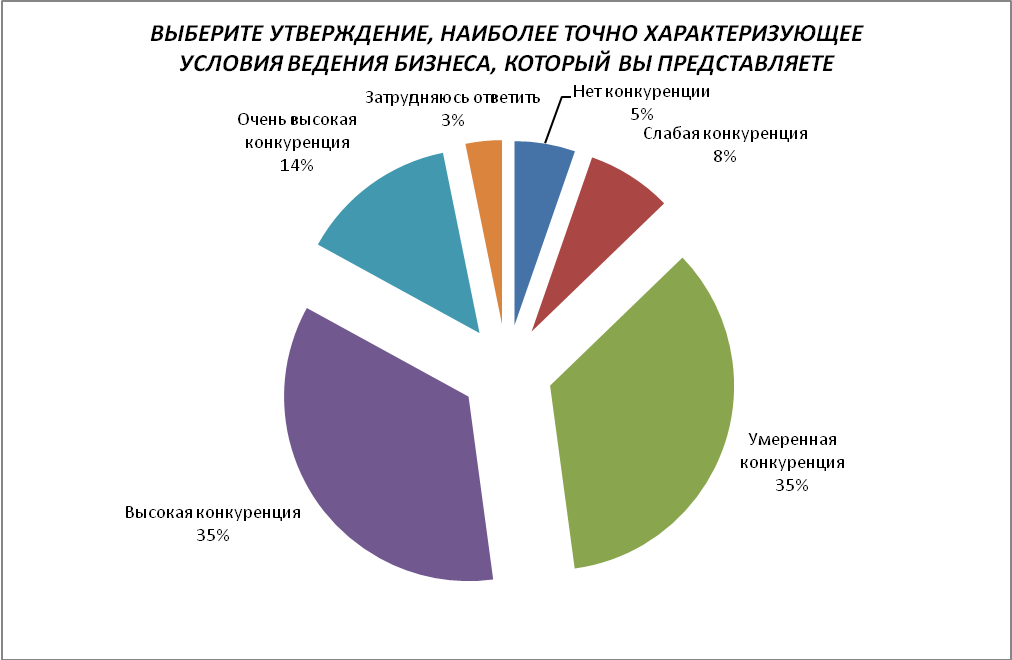 В большей степени мнения об очень высокой конкуренции придерживаются представители крупного бизнеса (таблица 9). Об умеренной и высокой конкуренции в регионе чаще говорят мелкие предприниматели. Средний бизнес больше, чем в целом по выборке, придерживается мнения об отсутствии конкуренции.Таблица 9ВЫБЕРИТЕ УТВЕРЖДЕНИЕ, НАИБОЛЕЕ ТОЧНО ХАРАКТЕРИЗУЮЩЕЕ УСЛОВИЯ ВЕДЕНИЯ БИЗНЕСА, КОТОРЫЙ ВЫ ПРЕДСТАВЛЯЕТЕ , %Прежде всего, обратим внимание на то, что 13% представителей бизнеса за последние 3 года ничего не предпринимали для повышения своей конкурентоспособности (таблица 10). Наиболее распространёнными способами повышения конкурентоспособности компании являются покупка технического оборудования (47%), расширение ассортимента (45%), использование новых способов продвижения продукта (38%), обучение персонала (34%).Таблица 10КАКИЕ МЕРЫ ПО ПОВЫШЕНИЮ КОНКУРЕНТОСПОСОБНОСТИ ПРОДУКЦИИ, РАБОТ, УСЛУГ, КОТОРЫЕ ПРОИЗВОДИТ ИЛИ ПРЕДОСТАВЛЯЕТ ВАШ БИЗНЕС, ВЫ ПРЕДПРИНИМАЛИ ЗА ПОСЛЕДНИЕ 3 ГОДА?, %Данные исследования показывают, что большинство предпринимателей не сталкивались с дискриминационными условиями для своего бизнеса (71%) (таблица 11). Ценовая дискриминация является проблемой при ведении бизнеса для 9% участников исследования. Таблица 11СТАЛКИВАЛИСЬ ЛИ ВЫ С ДИСКРИМИНАЦИОННЫМИ УСЛОВИЯМИ ДОСТУПА НА ТОВАРНЫЙ РЫНОК, ОСНОВНОЙ ДЛЯ БИЗНЕСА, КОТОРЫЙ ВЫ ПРЕДСТАВЛЯЕТЕ?, %Оценка предпринимателями примерного количества их основных конкурентов. Переходя от общих оценок уровня конкуренции к оценке количества конкурентов собственного бизнеса, 39% предпринимателей также оценивают его как большое (диагр. 2). 30% опрошенных имеют 4-8 конкурентов, 23% - от 1 до 3 конкурентов, и 4% респондентов говорят об отсутствии конкурентов в их сфере деятельности.Диагр. 2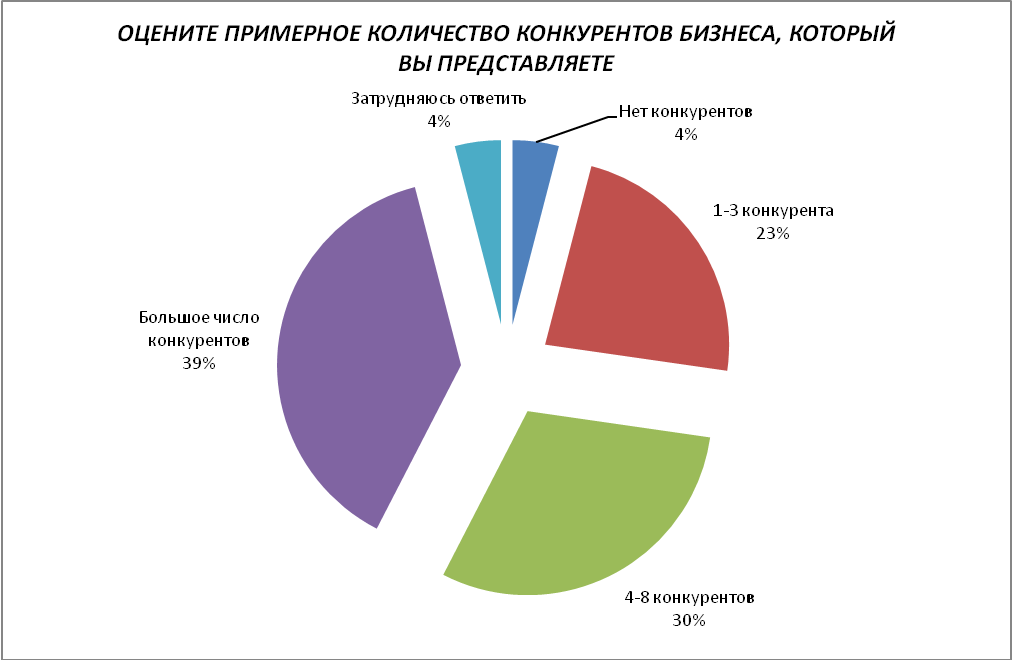 Таблица 12ОЦЕНИТЕ ПРИМЕРНОЕ КОЛИЧЕСТВО КОНКУРЕНТОВ БИЗНЕСА, КОТОРЫЙ ВЫ ПРЕДСТАВЛЯЕТЕ, ПРЕДЛАГАЮЩИХ АНАЛОГИЧНУЮ ПРОДУКЦИЮ (ТОВАР, РАБОТУ, УСЛУГУ) ИЛИ ЕЁ ЗАМЕНИТЕЛИ, НА ОСНОВНОМ ДЛЯ НЕГО РЫНКЕ , %Мнение предпринимателей о повышении интенсивности конкуренции основывается на их наблюдении за ростом числа конкурентов своих организаций в последние 3 года (диагр.  3). 39% бизнесменов отметили, что число конкурентов увеличилось. 44% опрошенных полагают, что число конкурентов осталось прежним. Об уменьшении сообщают лишь 4% опрошенных предпринимателей.Диагр. 3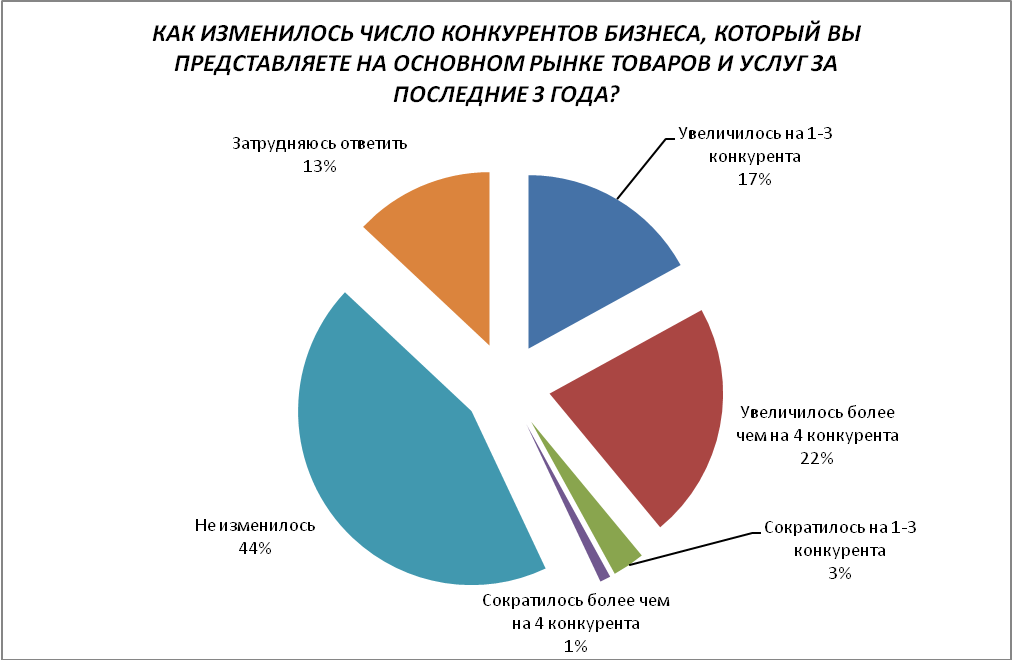 Отметим, что об увеличении числа конкурентов говорят как крупные предприниматели, так и представители малого бизнеса (таблица 13).Таблица 13КАК ИЗМЕНИЛОСЬ ЧИСЛО КОНКУРЕНТОВ БИЗНЕСА, КОТОРЫЙ ВЫ ПРЕДСТАВЛЯЕТЕ, НА ОСНОВНОМ РЫНКЕ ТОВАРОВ И УСЛУГ ЗА ПОСЛЕДНИЕ 3 ГОДА?, %Следующий вопрос касается количества поставщиков основного закупаемого товара, который приобретает предприятие (таблица 14). 31% предприятий – участников исследования имеют большое число поставщиков (в большей степени представители среднего и крупного бизнеса). 30% - 4 и более поставщиков, 17% предприятий – 2-3 поставщика. 4% участников опроса имеют единственного поставщика.Таблица 14ОЦЕНИТЕ, ПОЖАЛУЙСТА, ПРИМЕРНОЕ ЧИСЛО ПОСТАВЩИКОВ ОСНОВНОГО ЗАКУПАЕМОГО ТОВАРА (РАБОТЫ, УСЛУГИ), КОТОРЫЙ ПРИОБРЕТАЕТ ПРЕДСТАВЛЯЕМЫЙ ВАМИ БИЗНЕС ДЛЯ ПРОИЗВОДСТВА И РЕАЛИЗАЦИИ СОБСТВЕННОЙ ПРОДУКЦИИ, %Исследование показывает, что более половины предпринимателей региона (59%) в целом удовлетворены состоянием конкуренции между поставщиками товара, который приобретает их бизнес (таблица 15). Не удовлетворены – 19% представителей бизнеса.Таблица 15ОЦЕНИТЕ, ПОЖАЛУЙСТА, ВАШУ УДОВЛЕТВОРЁННОСТЬ СОСТОЯНИЕМ КОНКУРЕНЦИИ МЕЖДУ ПОСТАВЩИКАМИ ТОВАРА (РАБОТЫ, УСЛУГИ), КОТОРЫЙ ПРИОБРЕТАЕТ ПРЕДСТАВЛЯЕМЫЙ ВАМИ БИЗНЕС ДЛЯ ПРОИЗВОДСТВА И РЕАЛИЗАЦИИ СОБСТВЕННОЙ ПРОДУКЦИИ, %Оценка предпринимателями качества официальной информации о состоянии конкуренции в регионе, размещаемой в сети Интернет. Источники получения информации о состоянии конкуренции.В целях содействия развитию конкуренции, а также в интересах субъектов предпринимательской деятельности и потребителей органы власти обязаны размещать в сети Интернет информацию о состоянии конкуренции в регионе.Одной из задач исследования являлось выявление уровня удовлетворённости представителей бизнес-сообщества качеством официальной информации о развитии рыночной конкуренции в регионе, размещаемой в интернете. Говоря о качестве информации, имелось в виду три параметра: доступность, понятность, удобство получения.В целом каждый второй опрошенный удовлетворён качеством указанной информации (диагр. 4). Примерно каждый четвёртый затруднился с оценкой (23%).Диагр. 4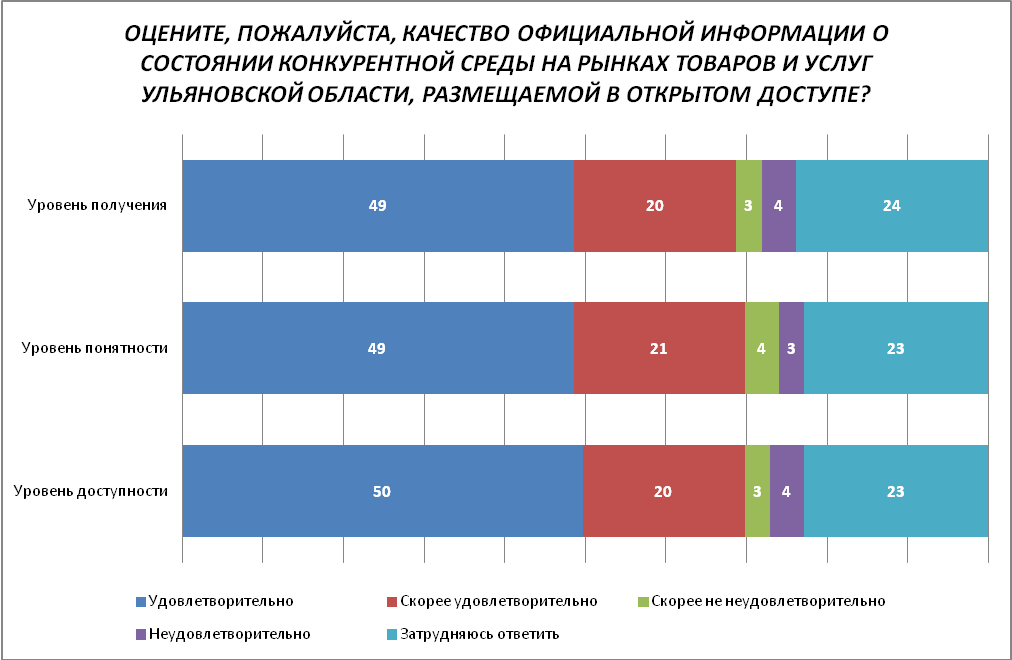 Для получения информации о состоянии конкурентной среды на рынках товаров и услуг Ульяновской области и деятельности по содействию конкуренции представители бизнес-сообщества предпочитают пользоваться следующими источниками: специальные блоги, порталы и прочие электронные ресурсы (47%), сайт Министерства экономического развития и промышленности УО (46%), интернет-портал об инвестиционной деятельности в Ульяновской области (28%), официальные сайты исполнительных органов власти и ОМСУ (26%) (таблица 17).Таблица 17УКАЖИТЕ, КАКИМИ ИСТОЧНИКАМИ ИНФОРМАЦИИ О СОСТОЯНИИ КОНКУРЕНТНОЙ СРЕДЫ НА РЫНКАХ ТОВАРОВ, РАБОТ И УСЛУГ УЛЬЯНОВСКОЙ ОБЛАСТИ И ДЕЯТЕЛЬНОСТИ ПО СОДЕЙСТВИЮ РАЗВИТИЮ КОНКУРЕНЦИИ ВЫ ПРЕДПОЧИТАЕТЕ ПОЛЬЗОВАТЬСЯ?, %Более всего региональные предприниматели доверяют официальной информации, размещённой на сайте Министерства экономического развития и промышленности Ульяновской области (45%), а также  информации в специальных блогах, на порталах и прочих электронных ресурсах (41%) (таблица 18). Таблица 18УКАЖИТЕ, КАКИМ ИСТОЧНИКАМИ ИНФОРМАЦИИ О СОСТОЯНИИ КОНКУРЕНТНОЙ СРЕДЫ НА РЫНКАХ ТОВАРОВ, РАБОТ И УСЛУГ УЛЬЯНОВСКОЙ ОБЛАСТИ И ДЕЯТЕЛЬНОСТИ ПО СОДЕЙСТВИЮ РАЗВИТИЮ КОНКУРЕНЦИИ ВЫ ДОВЕРЯЕТЕ БОЛЬШЕ ВСЕГО?, %Административные барьеры.К важнейшему условию ведения предпринимательской деятельности относится необходимость учитывать административные ограничения. Представители хозяйствующих субъектов в ходе опроса высказывали свое мнение о том, преодолимы ли административные барьеры для ведения текущей деятельности, какие именно барьеры существуют и изменяется ли ситуация в этой сфере.В оценках того, насколько преодолимы административные барьеры, ответы респондентов распределились следующим образом (диагр. 5): 28% респондентов говорят об отсутствии административных барьеров; 26% -считают, что барьеры преодолимы без существенных затрат; 20% предпринимателей уверены, что для преодоления барьеров необходимы значительные затраты с их стороны; 3% опрошенных называют административные барьеры непреодолимыми. Диагр. 5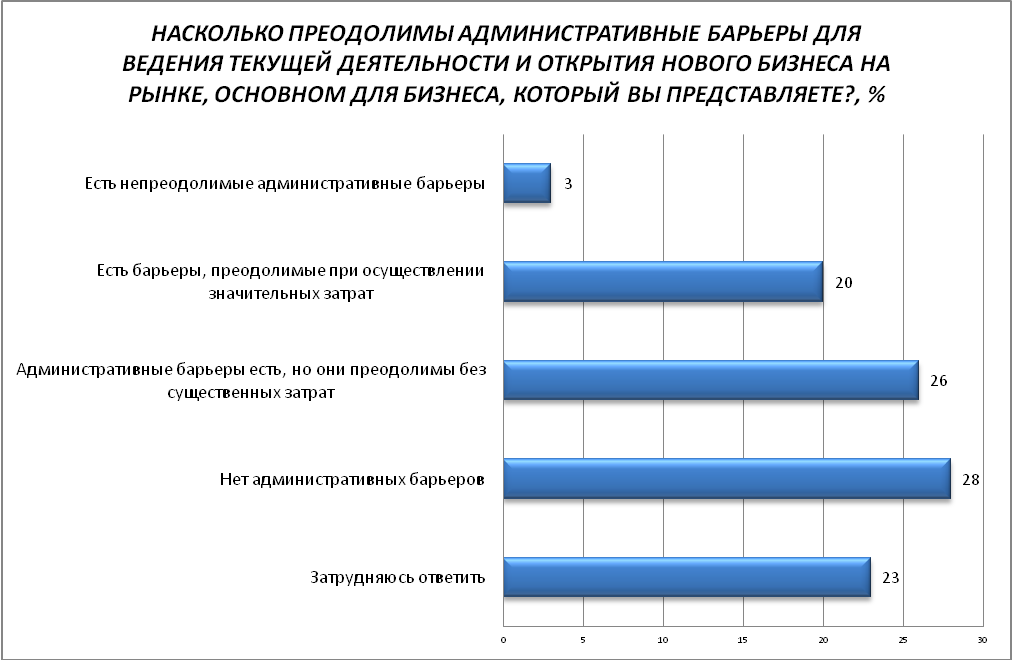 Таким образом, более половины респондентов (54%) не видят особых сложностей в преодолении барьеров, препятствующих ведению их бизнеса, или даже отрицают их наличие (таблица 19). Однако 23% предпринимателей считают эти препятствия непреодолимыми, либо требующими значительных усилий по их устранению. Доля оптимистов в этом вопросе заметно превышает долю пессимистов.Таблица 19НАСКОЛЬКО ПРЕОДОЛИМЫ АДМИНИСТРАТИВНЫЕ БАРЬЕРЫ ДЛЯ ВЕДЕНИЯ ТЕКУЩЕЙ ДЕЯТЕЛЬНОСТИ И ОТКРЫТИЯ НОВОГО БИЗНЕСА НА РЫНКЕ, ОСНОВНОМ ДЛЯ БИЗНЕСА, КОТОРЫЙ ВЫ ПРЕДСТАВЛЯЕТЕ?, %  Самые значимые административные барьеры, с которыми сталкиваются представители бизнес-сообщества Ульяновской области, – это высокие налоги (44%) (таблица 20). Также существенное влияние на деятельность бизнеса оказывает нестабильность законодательства, регулирующего предпринимательскую деятельность (30%).Таблица 20КАКИЕ ИЗ ПЕРЕЧИСЛЕННЫХ АДМИНИСТРАТИВНЫХ БАРЬЕРОВ ЯВЛЯЮТСЯ НАИБОЛЕЕ СУЩЕСТВЕННЫМИ ДЛЯ ВЕДЕНИЯ ТЕКУЩЕЙ ДЕЯТЕЛЬНОСТИ ИЛИ ОТКРЫТИЯ НОВОГО БИЗНЕСА НА РЫНКЕ, ОСНОВНОМ ДЛЯ БИЗНЕСА, КОТОРЫЙ ВЫ ПРЕДСТАВЛЯЕТЕ?, %Оценивая динамику проблемы административных барьеров, 27% участников исследования затруднились  с ответом (диагр. 6). Не заметили изменений уровня административных барьеров для ведения бизнеса за последние 3 года 30% опрошенных, 19% предпринимателей отмечают улучшение ситуации, 6% респондентов придерживаются мнения о том, что бизнесу стало сложнее преодолевать административные барьеры. Диагр. 6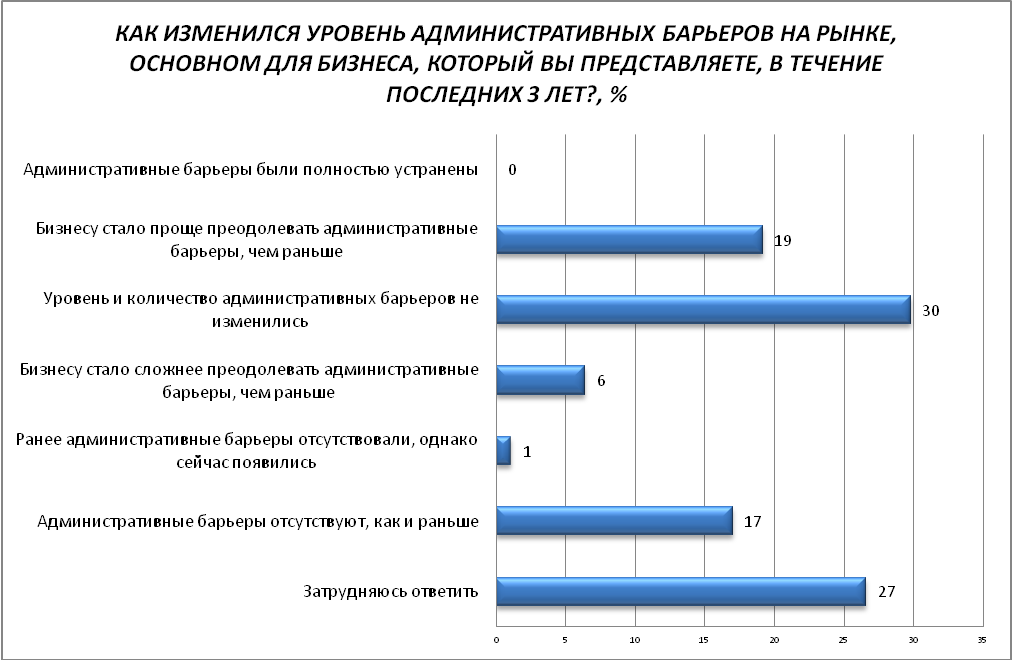 Больше о снижении давления административных барьеров на бизнес говорят средние предприниматели (таблица 21).Таблица 21КАК ИЗМЕНИЛСЯ УРОВЕНЬ АДМИНИСТРАТИВНЫХ БАРЬЕРОВ НА РЫНКЕ, ОСНОВНОМ ДЛЯ БИЗНЕСА, КОТОРЫЙ ВЫ ПРЕДСТАВЛЯЕТЕ, В ТЕЧЕНИЕ ПОСЛЕДНИХ 3 ЛЕТ?, %Большинство респондентов (66%) удовлетворены работой органов власти на рынке, который они представляют (таблица 22). Таблица 22КАК БЫ ВЫ ОХАРАКТЕРИЗОВАЛИ ДЕЯТЕЛЬНОСТЬ ОРГАНОВ ВЛАСТИ НА РЫНКЕ, ОСНОВНОМ ДЛЯ БИЗНЕСА, КОТОРЫЙ ВЫ ПРЕДСТАВЛЯЕТЕ?, %Оценка представителями бизнес сообщества услуг естественных монополий в Ульяновской области.Удовлетворённость предпринимателей сроками получения доступа к услугам естественных монополий.Одним из показателей условий для развития бизнеса в регионе является качество получения доступа предпринимателей к таким услугам, как водо-, газо-, электро-, теплоснабжение, водоочистка и телефонная связь.Большинство участников исследования положительно оценивают сроки получения доступа к услугам субъектов естественных монополий (так, оценку удовлетворительно дают от 70% до 82% опрошенных) (диагр. 7).В наибольшей степени предприниматели удовлетворены сроками подключения к услугам электроснабжения (82%),  наименее всего  -  к услугам по газоснабжению (71%).Диагр. 7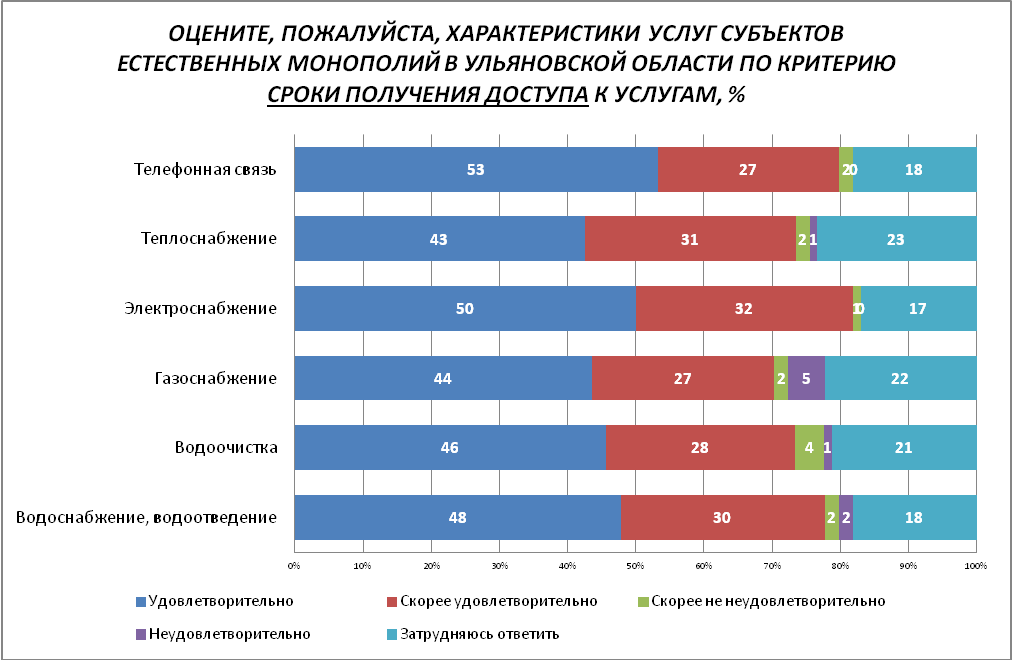 Удовлетворённость предпринимателей процессом подключения к услугам естественных монополий.Сложность (количество процедур) подключения к услугам естественных монополий участники исследования в целом оценивают чуть критичнее.    Наименьшая удовлетворённость по данному параметру зафиксирована относительно подключения к газоснабжению (61%)             (диагр. 8).А наименее сложными для участников исследования оказалось подключение к пользованию услугами телефонной связи, к водоснабжению, электроснабжению и водоочистке (удовлетворены 75%, 74%, 74% и 72% опрошенных соответственно)  (диагр. 8).Диагр. 8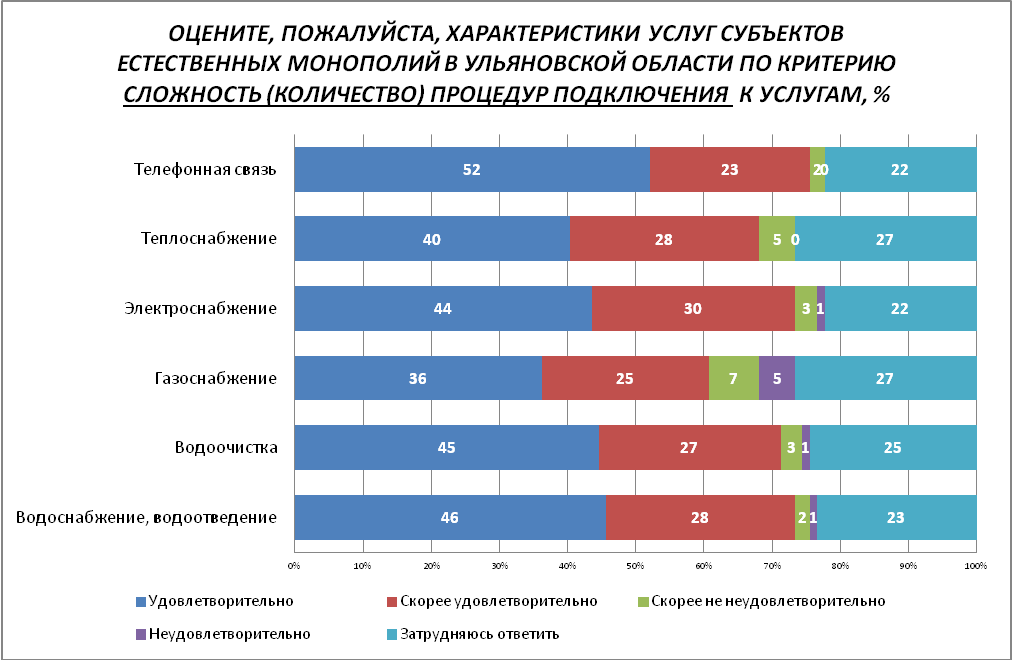 Отметим также, что, по мнению подавляющего большинства участников исследования (от 82% до 86%), за последние 5 лет  сложность (количество процедур) подключения к услугам естественных монополий существенно не изменилась (таблица 25).Таблица 25ОЦЕНИТЕ, ПОЖАЛУЙСТА, КАК ИЗМЕНИЛАСЬ СЛОЖНОСТЬ (КОЛИЧЕСТВО) ПРОЦЕДУР ПОДКЛЮЧЕНИЯ УСЛУГ СУБЪЕКТОВ ЕСТЕСТВЕННЫХ МОНОПОЛИЙ, ПРЕДОСТАВЛЯЕМЫХ ПО МЕСТУ ВЕДЕНИЯ ВАШЕГО БИЗНЕСА, ЗА ПОСЛЕДНИЕ 5 ЛЕТ, %Удовлетворённость предпринимателей стоимостью подключения к услугам естественных монополий.В наименьшей степени участники исследования удовлетворены стоимостью подключения к соответствующим услугам – здесь показатель удовлетворённости не более 56% (диагр. 9). Наиболее критично оценивается стоимость подключения услуг газоснабжения  (28% негативных оценок).Диагр. 9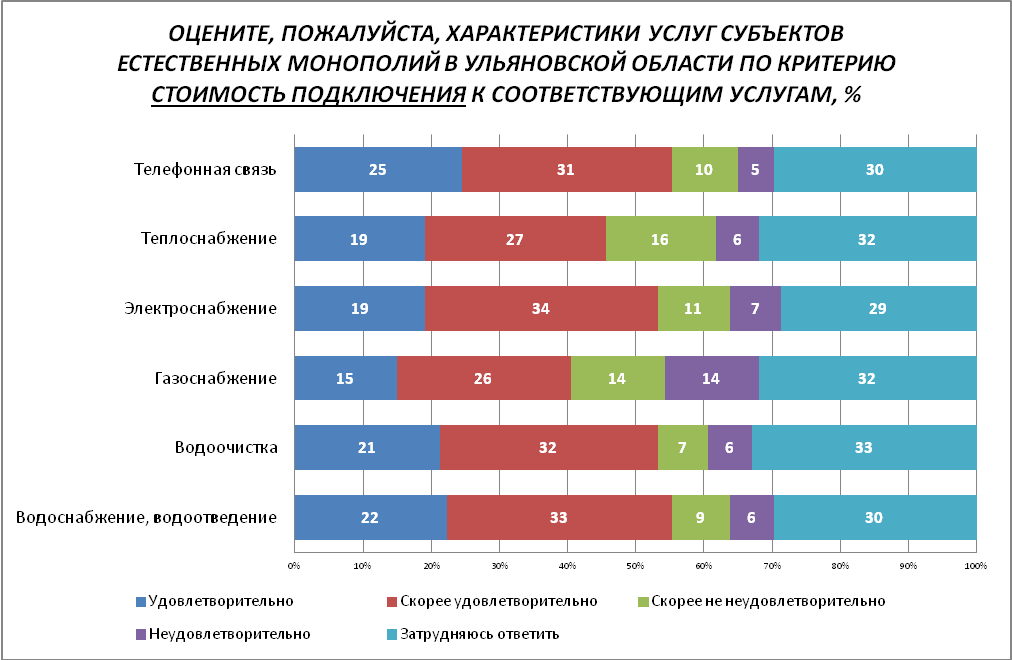 Оценка предпринимателями изменений качества услуг естественных монополий и уровня цен на эти услуги за последние 5 лет.Подавляющее число предпринимателей - участников опроса заметили, что за последние 5 лет качество услуг естественных монополий не изменилось (таблица 26). Таблица 26ОЦЕНИТЕ, ПОЖАЛУЙСТА, КАК ИЗМЕНИЛОСЬ КАЧЕСТВО УСЛУГ СУБЪЕКТОВ ЕСТЕСТВЕННЫХ МОНОПОЛИЙ, ПРЕДОСТАВЛЯЕМЫХ ПО МЕСТУ ВЕДЕНИЯ ВАШЕГО БИЗНЕСА,  ЗА ПОСЛЕДНИЕ 5 ЛЕТ, %	Однако более 80% участников исследования отмечают повышение уровня цен на все предоставляемые услуги  естественных монополий за последние 5 лет (таблица 27). 	Примерно каждый шестой участник исследования полагает, что цены остаются примерно на том же уровне. Таблица 27ОЦЕНИТЕ, ПОЖАЛУЙСТА, КАК ИЗМЕНИЛСЯ УРОВЕНЬ ЦЕН НА УСЛУГИ СУБЪЕКТОВ ЕСТЕСТВЕННЫХ МОНОПОЛИЙ, ПРЕДОСТАВЛЯЕМЫХ ПО МЕСТУ ВЕДЕНИЯ ВАШЕГО БИЗНЕСА,  ЗА ПОСЛЕДНИЕ 5 ЛЕТ, %Оценка представителями бизнеса качества услуг и уровня цен по техническому присоединению к сетям инженерно-технического обеспечения в электронном виде, оказываемых ресурсоснабжающими организациями и субъектами естественных монополий в Ульяновской области.Также в ходе исследования предпринимателям предлагалось дать оценку качеству услуг по техническому присоединению к сетям инженерно-технического обеспечения в электронном виде, оказываемых ресурсоснабжающими организациями и субъектами естественных монополий в Ульяновской области  и уровень цен на данный вид услуг.Отметим, что около 30% участников исследования затруднились  с оценкой (таблица 29).Чуть выше  участники исследования оценили качество по техническому присоединению к услугам в электронному виде по электроснабжению и водоснабжению (удовлетворены 68% и 66% соответственно), чуть ниже – по газоснабжению (удовлетворены 60%).Таблица 29ОЦЕНИТЕ КАЧЕСТВО УСЛУГ ПО ТЕХНИЧЕСКОМУ ПРИСОЕДИНЕНИЮ К СЕТЯМ ИНЖЕНЕРНО-ТЕХНИЧЕСКОГО ОБЕСПЕЧЕНИЯ В ЭЛЕКТРОННОМ ВИДЕ, ОКАЗЫВАЕМЫХ РЕСУРСОСНАБЖАЮЩИМИ ОРГАНИЗАЦИЯМИ И СУБЪЕКТАМИ ЕСТЕСТВЕННЫХ МОНОПОЛИЙ В УЛЬЯНОВСКОЙ ОБЛАСТИ, %Однако удовлетворенность уровнем цен по техническому присоединению к сетям инженерно-технического обеспечения в электронном виде оценивается участниками исследования критичнее (таблица 30). Так, здесь уровень удовлетворённости находится в диапазоне от 41% до 48%, и около 20% участников исследования – не удовлетворены уровнем цен.   Отметим, что около трети респондентов затруднились дать оценку. Таблица 30ОЦЕНИТЕ УРОВЕНЬ ЦЕН ПО ТЕХНИЧЕСКОМУ ПРИСОЕДИНЕНИЮ К СЕТЯМ ИНЖЕНЕРНО-ТЕХНИЧЕСКОГО ОБЕСПЕЧЕНИЯ В ЭЛЕКТРОННОМ ВИДЕ, ОКАЗЫВАЕМЫХ РЕСУРСОСНАБЖАЮЩИМИ ОРГАНИЗАЦИЯМИ И СУБЪЕКТАМИ ЕСТЕСТВЕННЫХ МОНОПОЛИЙ В УЛЬЯНОВСКОЙ ОБЛАСТИ, %Оценка предпринимателями изменений качества услуг и уровня цен по техническому присоединению к сетям инженерно-технического обеспечения в электронном виде, оказываемых ресурсоснабжающими организациями и субъектами естественных монополий в Ульяновской области.Более 80% участников исследования отмечают, что за последние 5 лет качество услуг по техническому присоединению к сетям инженерно-технического обеспечения в электронном виде не изменилось                         (таблица 31). 12-14% респондентов говорят о положительной динамике.  Однако большинство опрошенных  (68%-73%) отмечают повышение цен на данную услугу по всем направлениям (таблица 32). Около трети - не отмечают существенной динамики цен за прошедшие 5 лет. Таблица 31ОЦЕНИТЕ, ПОЖАЛУЙСТА, КАК ИЗМЕНИЛОСЬ КАЧЕСТВО УСЛУГ ПО ТЕХНИЧЕСКОМУ ПРИСОЕДИНЕНИЮ К СЕТЯМ ИНЖЕНЕРНО-ТЕХНИЧЕСКОГО ОБЕСПЕЧЕНИЯ В ЭЛЕКТРОННОМ ВИДЕ, ОКАЗЫВАЕМЫХ РЕСУРСОСНАБЖАЮЩИМИ ОРГАНИЗАЦИЯМИ И СУБЪЕКТАМИ ЕСТЕСТВЕННЫХ МОНОПОЛИЙ В УЛЬЯНОВСКОЙ ОБЛАСТИ ЗА ПОСЛЕДНИЕ 3 ГОДА, %Таблица 32ОЦЕНИТЕ, ПОЖАЛУЙСТА, КАК ИЗМЕНИЛСЯ УРОВЕНЬ ЦЕН ПО ТЕХНИЧЕСКОМУ ПРИСОЕДИНЕНИЮ К СЕТЯМ ИНЖЕНЕРНО-ТЕХНИЧЕСКОГО ОБЕСПЕЧЕНИЯ В ЭЛЕКТРОННОМ ВИДЕ, ОКАЗЫВАЕМЫХ РЕСУРСОСНАБЖАЮЩИМИ ОРГАНИЗАЦИЯМИ И СУБЪЕКТАМИ ЕСТЕСТВЕННЫХ МОНОПОЛИЙ В УЛЬЯНОВСКОЙ ОБЛАСТИ ЗА ПОСЛЕДНИЕ 3 ГОДА, %Часть 2. Результаты мониторинга удовлетворенности потребителей качеством товаров, работ и услуг на товарных рынках Ульяновской области, а также состоянием ценовой конкуренции на рынках Ульяновской области.Оценка населением количества организаций - поставщиков услуг на рынках Ульяновской области.Оценка населением количества поставщиков товаров и услуг.Оценки населением целевых рынков по параметру количество поставщиков товаров и услуг представлено в таблице 33. Таблица 33КАКОЕ КОЛИЧЕСТВО ОРГАНИЗАЦИЙ ПРЕДОСТАВЛЯЮТ СЛЕДУЮЩИЕ ТОВАРЫ И УСЛУГИ НА РЫНКАХ ВАШЕГО РАЙОНА (ГОРОДА)?, %Оценивая выбор товаров и услуг на целевых рынках, жители региона отмечают недостаток предложений, прежде всего, на таких рынках, как: Производство кирпича (средний балл оценок по 4-бальной шкале 2,2)Дорожная деятельность (строительство дорог) (2,3)Производство бетона (2,3)Медицинские услуги (2,4)Услуги детского отдыха и оздоровления (2,4)Обработка древесины и производство изделий из дерева (2,4)Наиболее широкий выбор предложений отмечается на следующих рынках: Услуги по наружной рекламе (средний балл оценок по 4-бальной шкале 3,1)Ритуальные услуги (3,0)Купля-продажа электрической энергии на розничном рынке электрической энергии (3,0)Услуги по перевозке пассажиров и багажа легковым такси (3,0)Услуги розничной торговли лекарственными препаратами, медицинскими изделиями (3,0)Услуги по ремонту автотранспортных средств (2,9)Производство электрической энергии на розничном рынке электрической энергии (2,9)Нефтепродукты (2,9)Продукция легкой промышленности (2,9)Услуги по теплоснабжению (производство тепловой энергии) (2,9)Услуги связи, в том числе по предоставлению доступа в Интернет (2,9)Реализация сельскохозяйственной продукции (2,9)Услуги дошкольного образования (2,8)Услуги общего образования (2,8)Услуги по перевозке пассажиров автомобильным транспортом по межмуниципальным маршрутам (2,8)Услуги по сбору и транспортированию твердых коммунальных отходов (2,8)Вместе с тем значительная доля респондентов затруднились дать оценку ситуации на некоторых целевых рынках. Основная причина – участники исследования не пользуются соответствующими услугами. Таким образом, низкая доля респондентов, давших положительные оценки, не всегда свидетельствует о преобладании негативных оценок ситуации на данных рынках. Ниже приведен перечень рынков, ситуации на которых большая часть респондентов затруднилась дать оценку: Поставка сжиженного газа в баллонах (82% затруднившихся)Услуги по психолого-педагогическому сопровождению детей с ограниченными возможностями здоровья (74%)Лабораторные исследования для выдачи ветеринарных сопроводительных документов (71%)Семеноводство (71%)Аквакультура (71%)Добыча общераспространённых полезных ископаемых (70%)Племенное животноводство (68%)Кадастровые и землеустроительные работы (65%)Архитектурно-строительное проектирование (63%)Вылов водных биоресурсов (рыбы) (62%)Переработка водных биоресурсов (рыбы) (62%)Оценка населением динамики количества поставщиков товаров и услуг.Далее участникам исследования был задан вопрос о динамике количества продавцов товаров и услуг на рынках региона за последние 3 года (таблица 34). Таблица 34КАК, ПО ВАШЕМУ МНЕНИЮ, ИЗМЕНИЛОСЬ КОЛИЧЕСТВО ОРГАНИЗАЦИЙ, ПРЕДОСТАВЛЯЮЩИХ СЛЕДУЮЩИЕ ТОВАРЫ И УСЛУГИ НА РЫНКАХ УЛЬЯНОВСКОЙ ОБЛАСТИ В ТЕЧЕНИЕ ПОСЛЕДНИХ 3 ЛЕТ?, %Результаты опроса показывают, что  лидерами рейтинга здесь являются: Услуги розничной торговли лекарственными препаратами, медицинскими изделиями (44% респондентов отмечают увеличение числа продавцов за последние 3 года) Услуги по перевозке пассажиров и багажа легковым такси (34%) Ритуальные услуги (29%)Услуги связи, в том числе по предоставлению доступа в Интернет (28%) Жилищное строительство (28%)Участники исследования не отмечают заметных изменений числа предложений товаров и услуг на следующих целевых рынках: Услуги по сбору и транспортированию твердых коммунальных отходов (68%)Услуги общего образования (67%)Услуги по теплоснабжению (производство тепловой энергии) (66%)Реализация сельскохозяйственной продукции (63%)Купля-продажа электрической энергии на розничном рынке электрической энергии (62%)Продукция легкой промышленности (61%)Услуги по перевозке пассажиров автомобильным транспортом по муниципальным маршрутам (56%)Работы по содержанию и текущему ремонту общего имущества помещений в многоквартирном доме (услуги Управляющих кампаний) (56%)Услуги дошкольного образования (56%)Работы по благоустройству городской среды (55%)Услуги среднего профессионального образования (55%)Услуги связи, в том числе по предоставлению доступа в Интернет (53%)Услуги по перевозке пассажиров автомобильным транспортом по межмуниципальным маршрутам (53%)Нефтепродукты  (53%)Медицинские услуги (51%)Услуги по перевозке пассажиров и багажа легковым такси (49%)Услуги розничной торговли лекарственными препаратами, медицинскими изделиями (48%)Социальные услуги (48%)На следующих рынках большинство участников исследования затруднились оценить динамику количества поставщиков товаров и услуг:Поставка сжиженного газа в баллонах (90% затруднившихся)Аквакультура (84%)Услуги по психолого-педагогическому сопровождению детей с ограниченными возможностями здоровья (77%)Семеноводство (76%)Добыча общераспространённых полезных ископаемых (75%)Лабораторные исследования для выдачи ветеринарных сопроводительных документов (75%)Племенное животноводство (74%)Переработка водных биоресурсов (рыбы) (71%)Вылов водных биоресурсов (рыбы) (70%)Кадастровые и землеустроительные работы (68%)Архитектурно-строительное проектирование (68%)Удовлетворенность населения стоимостью, качеством и возможностью выбора услуг, представленных на товарных рынках Ульяновской области.Удовлетворённость населения стоимостью товаров и услуг, представленных на рынках.Анализ удовлетворенности респондентов стоимостью предлагаемых товаров и услуг позволяет сделать вывод о неблагоприятной ситуации на большинстве целевых рынков (таблица 35). Таблица 35НАСКОЛЬКО ВЫ УДОВЛЕТВОРЕНЫ УРОВНЕМ ЦЕН НА СЛЕДУЮЩИЕ ТОВАРЫ И УСЛУГИ НА РЫНКАХ ВАШЕГО РАЙОНА (ГОРОДА), %Относительно высокий уровень удовлетворенности потребителей уровнем цен имеют рынки: Услуги связи, в том числе по предоставлению доступа в Интернет (2,6)Услуги дошкольного образования (2,5)Услуги общего образования (2,5)Услуги по перевозке пассажиров автомобильным транспортом по муниципальным маршрутам (2,5)Услуги по перевозке пассажиров автомобильным транспортом по межмуниципальным маршрутам (2,5)Услуги по перевозке пассажиров и багажа легковым такси (2,5)Работы по благоустройству городской среды (2,4)Производство электрической энергии на розничном рынке электрической энергии (2,4)Наименее благоприятно выглядит ситуация на следующих рынках:Жилищное строительство (1,8)Медицинские услуги (1,8)Производство бетона (1,8)Обработка древесины и производство изделий из дерева (1,9)Нефтепродукты (1,9)Работы по содержанию и текущему ремонту общего имущества помещений в многоквартирном доме (услуги Управляющих кампаний) (1,9)Ритуальные услуги (1,9)Услуги розничной торговли лекарственными препаратами, медицинскими изделиями (1,9)Услуги детского отдыха и оздоровления (1,9)Производство кирпича (1,9)Вместе с тем нужно отметить высокий процент опрошенных, затруднившихся дать оценку стоимости услуг, или не пользующихся услугами следующих рынков:Поставка сжиженного газа в баллонах (93% затруднившихся)Аквакультура (92%)Добыча общераспространённых полезных ископаемых (90%)Племенное животноводство (88%)Лабораторные исследования для выдачи ветеринарных сопроводительных документов (87%)Семеноводство (87%)Архитектурно-строительное проектирование (84%)Услуги по психолого-педагогическому сопровождению детей с ограниченными возможностями здоровья (83%)Вылов водных биоресурсов (рыбы) (82%)Кадастровые и землеустроительные работы (81%)Переработка водных биоресурсов (рыбы) (78%)Строительства объектов капитального строительства, за исключением жилищного и дорожного строительства (72%)Динамика удовлетворённости населения стоимостью товаров и услуг, представленных на рынках.Далее участникам исследования было предложено оценить динамику цен на товары и услуги на рынках региона за последние 3 года (таблица 36). Большинство опрошенных отмечают рост цен на товары и услуги.Таблица 36КАК, ПО ВАШЕМУ МНЕНИЮ, ИЗМЕНИЛСЯ УРОВЕНЬ ЦЕН НА СЛЕДУЮЩИЕ ТОВАРЫ И УСЛУГИ НА РЫНКАХ В ВАШЕМ РАЙОНЕ (ГОРОДЕ) В ТЕЧЕНИЕ ПОСЛЕДНИХ 3 ЛЕТ?, %Наибольший рост цен на товары и услуги отмечается на следующих целевых рынках (более половины респондентов указали на увеличение уровня цен): Услуги розничной торговли лекарственными препаратами, медицинскими изделиями (89%)Услуги по теплоснабжению (производство тепловой энергии) (86%)Реализация сельскохозяйственной продукции (86%)Услуги по сбору и транспортированию твердых коммунальных отходов (84%)Продукция легкой промышленности (82%)Медицинские услуги (81%)Услуги связи, в том числе по предоставлению доступа в Интернет (80%)Работы по содержанию и текущему ремонту общего имущества помещений в многоквартирном доме (услуги Управляющих кампаний) (77%)Купля-продажа электрической энергии на розничном рынке электрической энергии (77%)Услуги по перевозке пассажиров и багажа легковым такси (76%)Услуги по перевозке пассажиров автомобильным транспортом по муниципальным маршрутам (75%)Нефтепродукты (74%)Услуги по перевозке пассажиров автомобильным транспортом по межмуниципальным маршрутам (72%)Жилищное строительство (63%)Ритуальные услуги (61%)Работы по благоустройству городской среды (61%)Услуги по ремонту автотранспортных средств (59%)Услуги дополнительного образования детей (58%)Производство электрической энергии на розничном рынке электрической энергии (58%)Обработка древесины и производство изделий из дерева (56%)Услуги дошкольного образования (53%)Производство бетона (52%)Услуги по наружной рекламе (52%)Производство кирпича (51%)Услуги общего образования (51%)Большинство участников исследования затруднились оценить динамику цен на следующие товары и услуги:Поставка сжиженного газа в баллонах (94%)Аквакультура (93%)Добыча общераспространённых полезных ископаемых (89% затруднившихся)Услуги по психолого-педагогическому сопровождению детей с ограниченными возможностями здоровья (87%)Семеноводство (86%)Племенное животноводство (85%)Лабораторные исследования для выдачи ветеринарных сопроводительных документов (85%)Вылов водных биоресурсов (рыбы) (81%)Архитектурно-строительное проектирование (78%)Кадастровые и землеустроительные работы (78%)Переработка водных биоресурсов (рыбы) (77%)Удовлетворённость населения качеством товаров и услуг, представленных на рынках.Уровень удовлетворённости населения региона качеством товаров и услуг на рынках региона представлен в таблице 37.Таблица 37НАСКОЛЬКО ВЫ УДОВЛЕТВОРЕНЫ КАЧЕСТВОМ СЛЕДУЮЩИХ ТОВАРОВ И УСЛУГ НА РЫНКАХ ВАШЕГО РАЙОНА (ГОРОДА), %Наиболее высокий уровень удовлетворенности потребителей качеством товаров и услуг имеют такие рынки, как:Купля-продажа электрической энергии на розничном рынке электрической энергии (средний балл по 4-бальной шкале составил 2,9)Ритуальные услуги (2,8)Услуги по теплоснабжению (производство тепловой энергии) (2,8)Производство электрической энергии на розничном рынке электрической энергии (2,8)Услуги по перевозке пассажиров и багажа легковым такси (2,8)Услуги связи, в том числе по предоставлению доступа в Интернет (2,8)Реализация сельскохозяйственной продукции (2,8)Услуги дошкольного образования (2,7)Услуги по перевозке пассажиров автомобильным транспортом по межмуниципальным маршрутам (2,7)Услуги по ремонту автотранспортных средств (2,7)Продукция легкой промышленности (2,7)Услуги общего образования (2,6)Услуги дополнительного образования детей (2,6)Услуги розничной торговли лекарственными препаратами, медицинскими изделиями (2,6)Услуги по сбору и транспортированию твердых коммунальных отходов (2,6)Услуги по перевозке пассажиров автомобильным транспортом по муниципальным маршрутам (2,6)Нефтепродукты (2,6)Услуги по наружной рекламе (2,6)Наиболее проблемным по показателю качества являются:Рынок медицинских услуг (1,9 балла по 4-бальной шкале)Медицинские услуги (1,9)Работы по содержанию и текущему ремонту общего имущества помещений в многоквартирном доме (услуги Управляющих кампаний) (2,1)Большинство участников исследования затруднились дать оценку качеству товаров и услуг на следующих рынках:Поставка сжиженного газа в баллонах (93% затруднившихся)Добыча общераспространённых полезных ископаемых (91%)Аквакультура (91%)Лабораторные исследования для выдачи ветеринарных сопроводительных документов (87%)Племенное животноводство (87%)Семеноводство (86%)Вылов водных биоресурсов (рыбы) (82%)Услуги по психолого-педагогическому сопровождению детей с ограниченными возможностями здоровья (82%)Архитектурно-строительное проектирование (80%)Кадастровые и землеустроительные работы (80%)Переработка водных биоресурсов (рыбы) (78%)Строительство объектов капитального строительства, за исключением жилищного и дорожного строительства (68%)Производство бетона (67%)Производство кирпича (66%)Обработка древесины и производство изделий из дерева (62%)Услуги детского отдыха и оздоровления (62%)Услуги по наружной рекламе (61%)Несмотря на невысокие оценки качества товаров и услуг, данные опроса свидетельствуют о низком уровне обращений населения в надзорные органы за защитой прав потребителей (таблица 38). Можно также говорить о том, что уровень обращений с жалобами на качество товаров и услуг в 2022 году по сравнению с 2021 годом не изменился. Как и в 2021 г, в 2022 г. лишь 2% респондентов обратились с жалобами в надзорные органы (таблица 39).Таблица 38ОБРАЩАЛИСЬ ЛИ ВЫ В ЭТОМ ГОДУ В НАДЗОРНЫЕ ОРГАНЫ ЗА ЗАЩИТОЙ ПРАВ ПОТРЕБИТЕЛЕЙ ?, %Таблица 39ОБРАЩАЛИСЬ ЛИ ВЫ В НАДЗОРНЫЕ ОРГАНЫ С ЖАЛОБАМИ НА КАЧЕСТВО ТОВАРОВ, РАБОТ ИЛИ УСЛУГ В 2021 Г.? В 2022 Г.?, %Динамика удовлетворённости населения качеством товаров и услуг, представленных на рынках.Далее участникам исследования был задан вопрос о динамике качества товаров и услуг на рынках региона за последние 3 года (таблица 40). И положительных оценок здесь немного.Таблица 40КАК, ПО ВАШЕМУ МНЕНИЮ, ИЗМЕНИЛОСЬ КАЧЕСТВО СЛЕДУЮЩИХ ТОВАРОВ И УСЛУГ НА РЫНКАХ В ВАШЕМ РАЙОНЕ (ГОРОДЕ) В ТЕЧЕНИЕ ПОСЛЕДНИХ 3 ЛЕТ?, %22% участников опроса отметили улучшение качества услуг по перевозке пассажиров и багажа легковым такси, 21% - по реализации сельскохозяйственной продукции, 20% - услуг связи, в том числе по предоставлению доступа в Интернет.Однако по большинству рынков потребители не заметили изменений качества товаров и услуг:Услуги по сбору и транспортированию твердых коммунальных отходов (68% придерживаются мнения, что качество не изменилось)Услуги по теплоснабжению (производство тепловой энергии) (67%)Купля-продажа электрической энергии на розничном рынке электрической энергии (66%)Услуги розничной торговли лекарственными препаратами, медицинскими изделиями (62%)Реализация сельскохозяйственной продукции (59%)Услуги связи, в том числе по предоставлению доступа в Интернет (58%)Продукция легкой промышленности (57%)Работы по благоустройству городской среды (56%)Услуги по перевозке пассажиров и багажа легковым такси (53%)Услуги по перевозке пассажиров автомобильным транспортом по муниципальным маршрутам (53%)Услуги по перевозке пассажиров автомобильным транспортом по межмуниципальным маршрутам (53%)Работы по содержанию и текущему ремонту общего имущества помещений в многоквартирном доме (услуги Управляющих кампаний) (52%)Медицинские услуги (50%)Нефтепродукты (48%)На следующих рынках большинство опрошенных затруднились оценить динамику качества товаров и услуг за последние 3 года:Поставка сжиженного газа в баллонах (94% затруднившихся)Аквакультура (91%)Добыча общераспространённых полезных ископаемых (88%)Семеноводство (86%)Услуги по психолого-педагогическому сопровождению детей с ограниченными возможностями здоровья (86%)Лабораторные исследования для выдачи ветеринарных сопроводительных документов (85%)Племенное животноводство (84%)Вылов водных биоресурсов (рыбы) (79%)Кадастровые и землеустроительные работы (78%)Архитектурно-строительное проектирование (78%)Переработка водных биоресурсов (рыбы) (76%)Строительства объектов капитального строительства, за исключением жилищного и дорожного строительства (64%)Производство бетона (62%)Производство кирпича (62%)Услуги по наружной рекламе (60%)Услуги среднего проф. образования (55%)Удовлетворённость населения возможностью выбора товаров и услуг, представленных на рынках.Удовлетворённость потребителей возможностью выбора товаров и услуг на целевых рынках региона представлена в таблице 41.Таблица 41НАСКОЛЬКО ВЫ УДОВЛЕТВОРЕНЫ ВОЗМОЖНОСТЬЮ ВЫБОРА СЛЕДУЮЩИХ ТОВАРОВ И УСЛУГ НА РЫНКАХ ВАШЕГО РАЙОНА (ГОРОДА), %Наиболее высокий уровень удовлетворенности потребителей возможностью выбора имеют рынки:Услуги связи, в том числе по предоставлению доступа в Интернет (3,0)Услуги розничной торговли лекарственными препаратами, медицинскими изделиями (средний балл по 4-бальной шкале составил 2,9)Ритуальные услуги (2,9)Купля-продажа электрической энергии на розничном рынке электрической энергии (2,9)Производство электрической энергии на розничном рынке электрической энергии  (2,9)Услуги по перевозке пассажиров и багажа легковым такси  (2,9)Реализация сельскохозяйственной продукции (2,9)Продукция легкой промышленности (2,9)Услуги по ремонту автотранспортных средств (2,8)Нефтепродукты (2,8)Услуги по теплоснабжению (производство тепловой энергии) (2,7)Услуги по теплоснабжению (производство тепловой энергии) (2,7)Наименее благоприятно выглядит ситуация на следующих целевых рынках:Медицинские услуги (2,0 балла по 4-бальной шкале)Дорожная деятельность (строительство дорог) (2,1)Работы по содержанию и текущему ремонту общего имущества помещений в многоквартирном доме (услуги Управляющих кампаний) (2,2)Услуги детского отдыха и оздоровления (2,2)Процент опрошенных, затруднившихся дать оценку возможности выбора услуг, или не пользующихся услугами тех или иных рынков, также очень высок по данному параметру на следующих рынках:Поставка сжиженного газа в баллонах (93% затруднившихся)Добыча общераспространённых полезных ископаемых (89%)Аквакультура (89%)Лабораторные исследования для выдачи ветеринарных сопроводительных документов (87%)Семеноводство (85%)Племенное животноводство (85%)Услуги по психолого-педагогическому сопровождению детей с ограниченными возможностями здоровья (82%)Кадастровые и землеустроительные работы (81%)Архитектурно-строительное проектирование (81%)Вылов водных биоресурсов (рыбы) (77%)Переработка водных биоресурсов (рыбы) (76%)Строительства объектов капитального строительства, за исключением жилищного и дорожного строительства (69%)Производство бетона (66%)Производство кирпича (65%)Услуги по наружной рекламе (62%)Обработка древесины и производство изделий из дерева (61%)Динамика удовлетворённости населения возможностью выбора товаров и услуг, представленных на рынках.Также участникам опроса было предложено оценить, как за последние 3 года изменился выбор товаров и услуг на рынках региона (таблица 42).Таблица 42КАК, ПО ВАШЕМУ МНЕНИЮ, ИЗМЕНИЛАСЬ ВОЗМОЖНОСТЬ ВЫБОРА СЛЕДУЮЩИХ ТОВАРОВ И УСЛУГ НА РЫНКАХ В ВАШЕМ РАЙОНЕ (ГОРОДЕ) В ТЕЧЕНИЕ ПОСЛЕДНИХ 3 ЛЕТ?, %Почти треть участников исследования отмечают увеличение возможности выбора услуг розничной торговли лекарственными препаратами, медицинскими изделиями (31%); 30% - услуг по перевозке пассажиров и багажа легковым такси; 28% - реализации сельскохозяйственной продукции; 27% - услуг связи, в том числе по предоставлению доступа в Интернет.В целом больше сторонников точки зрения об отсутствии изменений возможности выбора товаров и услуг на региональных рынках:Реализация сельскохозяйственной продукции (53%)Продукция легкой промышленности (53%)Услуги розничной торговли лекарственными препаратами, медицинскими изделиями (51%)Медицинские услуги (51%)Услуги по теплоснабжению (производство тепловой энергии) (51%)Услуги по сбору и транспортированию твердых коммунальных отходов (50%)Услуги связи, в том числе по предоставлению доступа в Интернет (49%)Услуги по перевозке пассажиров автомобильным транспортом по межмуниципальным маршрутам (48%).Нефтепродукты (48%)Услуги общего образования (42%)Купля-продажа электрической энергии на розничном рынке электрической энергии (46%)На следующих рынках большинство опрошенных затруднились оценить динамику возможности выбора товаров и услуг за последние 3 года:Поставка сжиженного газа в баллонах (94% затруднившихся)Аквакультура (89%)Услуги по психолого-педагогическому сопровождению детей с ограниченными возможностями здоровья (85%)Добыча общераспространённых полезных ископаемых (85%)Лабораторные исследования для выдачи ветеринарных сопроводительных документов (83%)Семеноводство (83%)Племенное животноводство (81%)Кадастровые и землеустроительные работы (78%)Вылов водных биоресурсов (рыбы) (77%)Архитектурно-строительное проектирование (77%)Переработка водных биоресурсов (рыбы) (77%)Строительства объектов капитального строительства, за исключением жилищного и дорожного строительства (66%)Производство кирпича (65%)Производство бетона (64%)Услуги по наружной рекламе (63%)Обработка древесины и производство изделий из дерева (62%)Сравнение цен и качества товаров и услуг на рынках Ульяновской области и других регионов.Участники исследования считают цены на продукты питания более высокими в Ульяновской области по сравнению с другими регионами               (208 ответов) (таблица 43). Далее следуют услуги ЖКХ (82 ответа). Цены на товары и услуги следующих рынков респонденты также считают завышенными (в скобках приведено число ответов): нефтепродукты                     (40), лекарственные препараты и медицинские товары (32), автомобили, автомобильные детали, автозапчасти (29), промышленные товары (29),  продукция лёгкой промышленности (26), производство мебели, строительные материалы (26).Таблица 43НА КАКИЕ ТОВАРЫ И УСЛУГИ, ПО ВАШЕМУ МНЕНИЮ, ЦЕНЫ В УЛЬЯНОВСКОЙ ОБЛАСТИ ВЫШЕ ПО СРАВНЕНИЮ С ДРУГИМИ РЕГИОНАМИ?, количество упоминаний (открытый вопрос)Отвечая на вопрос «Качество каких товаров и услуг в Ульяновской области выше по сравнению с другими регионами?», участники опроса, прежде всего, упомянули продукты питания (142 ответа) (таблица 44).Таблица 44КАЧЕСТВО КАКИХ ТОВАРОВ И УСЛУГ, ПО ВАШЕМУ МНЕНИЮ, В УЛЬЯНОВСКОЙ ОБЛАСТИ  ВЫШЕ ПО СРАВНЕНИЮ С ДРУГИМИ РЕГИОНАМИ?, количество упоминаний (открытый вопрос)Оценка населением качества услуг естественных монополий.Большинство населения удовлетворены качеством электроснабжения (96%), теплоснабжения (92%), телефонной связи (91%), газоснабжения (83%) (таблица 45). Есть претензии потребителей к качеству водоочистки и водоснабжения (недовольных 21% и 19% соответственно).Таблица 45ОЦЕНИТЕ, ПОЖАЛУЙСТА, КАЧЕСТВО СЛЕДУЮЩИХ УСЛУГ В ВАШЕМ ГОРОДЕ (РАЙОНЕ), %Большинство участников исследования (81%) не сталкивались с проблемами при получении услуг естественных монополий (таблица 46). Каждый десятый говорит о навязывании дополнительных услуг, 8% - о взимании дополнительной платы.Таблица 46С КАКИМИ ПРОБЛЕМАМИ ВЫ СТОЛКНУЛИСЬ В ПРОЦЕССЕ ПОЛУЧЕНИЯ УСЛУГ ПО ВОДО-, ГАЗО-, ЭЛЕКТРО-, ТЕПЛОСНАБЖЕНИЮ, ТЕЛЕФОННОЙ СВЯЗИ?, %Оценка населением качества официальной информации о состоянии конкурентной среды на рынках товаров и услуг Ульяновской области, размещаемой в открытом доступе. Почти половина участников исследования затруднились оценить качество официальной информации о состоянии конкурентной среды на рынках товаров и услуг Ульяновской области, размещаемой в открытом доступе (таблица 47).Каждый второй опрошенный удовлетворён уровнем доступности, понятности и удобством получения соответствующей информации.Таблица 47ОЦЕНИТЕ, ПОЖАЛУЙСТА, КАЧЕСТВО ОФИЦИАЛЬНОЙ ИНФОРМАЦИИ О СОСТОЯНИИ КОНКУРЕНТНОЙ СРЕДЫ НА РЫНКАХ ТОВАРОВ И УСЛУГ УЛЬЯНОВСКОЙ ОБЛАСТИ, РАЗМЕЩАЕМОЙ В ОТКРЫТОМ ДОСТУПЕ?, %Основными источниками информации населения региона о состоянии конкурентной среды на рынках товаров и услуг Ульяновской области являются специальные блоги, порталы и прочие электронные ресурсы (39%),телевидение (37%) (таблица 49).Таблица 49УКАЖИТЕ, КАКИМИ ИСТОЧНИКАМИ ИНФОРМАЦИИ О СОСТОЯНИИ КОНКУРЕНТНОЙ СРЕДЫ НА РЫНКАХ ТОВАРОВ И УСЛУГ УЛЬЯНОВСКОЙ ОБЛАСТИ ВЫ ПРЕДПОЧИТАЕТЕ ПОЛЬЗОВАТЬСЯ?, %В рейтинге доверия источникам информации также лидируют специальные блоги, порталы и прочие электронные ресурсы; телевидение (таблица 50). Однако уровень доверия этим ресурсам не столь высок (25% и 21% соответственно). 28% респондентов не доверяют никаким источникам информации о состоянии конкурентной среды на рынках товаров и услуг региона.Таблица 50УКАЖИТЕ, КАКИМИ ИСТОЧНИКАМИ ИНФОРМАЦИИ О СОСТОЯНИИ КОНКУРЕНТНОЙ СРЕДЫ НА РЫНКАХ ТОВАРОВ И УСЛУГ УЛЬЯНОВСКОЙ ОБЛАСТИ ВЫ ДОВЕРЯЕТЕ БОЛЬШЕ ВСЕГО?, %Удовлетворенность населения деятельностью в сфере финансовых услуг.Для выяснения оценки населением деятельности в сфере финансовых услуг, респондентам задавали вопросы о том, какими финансовыми услугами и в каких организациях они пользуются, насколько они удовлетворены  качеством и доступностью услуг, а также о проблемах, связанных с получением финансовых продуктов. Отдельный акцент делался на способах совершения платежей и их доступности в месте проживания респондентов.Результаты исследования показывают, что наиболее востребованными у респондентов финансовыми организациями являются банки (92%) (таблица 51). На втором месте по популярности находятся страховые организации (27%). 7% респондентов не пользуются услугами финансовых организаций. Таблица 51УСЛУГАМИ КАКИХ ФИНАНСОВЫХ ОРГАНИЗАЦИЙ ВЫ ПОЛЬЗУЕТЕСЬ?, %Наиболее популярным финансовым продуктом среди населения области является зарплатная карта, оформленная работодателем (в том числе пенсионная карта) (77%) (таблица 52). Далее следуют дебетовая (расчетная) карта, оформленная самостоятельно (28%), вклады (20%), страхование (19%), кредитная карта (16%), потребительский кредит (11%). Небольшой процент  респондентов имеют ипотечные кредиты (6%). Автокредит, индивидуальный инвестиционный счет, микрозаймы и лизинг не пользуются популярностью у респондентов (на них в общей сложности приходится 3%). 6% опрошенных не пользуются перечисленными финансовыми услугами и продуктами. Таблица 52КАКИМИ ИЗ СЛЕДУЮЩИХ ФИНАНСОВЫХ ПРОДУКТОВ (УСЛУГ) ВЫ ЛИЧНО ПОЛЬЗУЕТЕСЬ?, %В оценках качества, доступности и стоимости финансовых продуктов и услуг ответы респондентов распределились следующим образом (таблица 53). Доступностью и качеством финансовых продуктов (услуг) удовлетворены большинство участников исследования (72% и 69% соответственно). Такой параметр, как стоимость финансовых продуктов и услуг, респонденты оценивают более негативно: доля удовлетворенных составляет 59%, 18% опрошенных не удовлетворены стоимостью услуг. Таблица 53УДОВЛЕТВОРЕНЫ ЛИ ВЫ КАЧЕСТВОМ, ДОСТУПНОСТЬЮ И СТОИМОСТЬЮ ФИНАНСОВЫХ ПРОДУКТОВ (УСЛУГ) В ВАШЕМ НАСЕЛЕННОМ ПУНКТЕ?, %Среди трудностей, с которыми сталкиваются респонденты при использовании финансовых продуктов и услуг, первое место занимает высокая процентная ставка по кредиту - 21% выборов (таблица 54). Далее следует - недостаток средств, не позволяющий респондентам сделать вклад (15%). Третье место занимает низкая процентная ставка по вкладам (10%).При этом 44% респондентов не испытывают никаких трудностей при использовании финансовых продуктов и услуг. Таблица 54КАКИЕ ТРУДНОСТИ У ВАС ВОЗНИКАЮТ ПРИ ПОЛУЧЕНИИ ИЛИ ИСПОЛЬЗОВАНИИ ФИНАНСОВЫХ ПРОДУКТОВ (УСЛУГ)?, %Что касается такого параметра, как достаточность выбора мест для совершения платежей и денежных переводов, то результаты исследования демонстрируют, что большинство респондентов (58%) положительно оценивают выбор в их населённом пункте соответствующих мест и устройств (таблица 55). Однако 22% опрошенных считают, что этот выбор мог бы быть лучшим. А 11% респондентов негативно оценивают выбор мест и устройств для совершения платежей. Таблица 55КАК ВЫ СЧИТАЕТЕ, В ВАШЕМ ГОРОДЕ (СЕЛЕ) ДОСТАТОЧЕН ВЫБОР МЕСТ (ИЛИ УСТРОЙСТВ) ДЛЯ СОВЕРШЕНИЯ ПЛАТЕЖЕЙ И ДЕНЕЖНЫХ ПЕРЕВОДОВ?, %Самыми популярными способами доступа к банковским услугам являются: платежный терминал в отделении банка (68%), касса в отделении банка (63%) и мобильный банк (60%) (таблица 56). За ними следуют оплата банковской картой на сайте Интернет-магазина (29%), доступ в интернет-банк с ПК (20%).Таблица 56КАКИМИ ИЗ СЛЕДУЮЩИХ СПОСОБОВ ДОСТУПА К БАНКОВСКИМ УСЛУГАМ (ПЛАТЕЖАМ, ПЕРЕВОДАМ) ВЫ ПОЛЬЗУЕТЕСЬ?, %Последний вопрос анкеты выяснял самооценку респондентов своей финансовой грамотности. Оценки респондентов собственной финансовой грамотности выглядят следующим образом (таблица 57). Доли тех, кто дает высокую оценку своей финансовой грамотности (35%), и тех, кто считает ее недостаточной (45%), различаются с некоторым перевесом второй группы. При этом 14% опрошенных считают, что не обладают финансовой грамотностью. Таблица 57СЧИТАЕТЕ ЛИ ВЫ СЕБЯ ФИНАНСОВО ГРАМОТНЫМ ЧЕЛОВЕКОМ?, %Выводы: Наличие (отсутствие) административных барьеров и оценки состояния конкурентной среды субъектами предпринимательской деятельности Ульяновской области на рынках Ульяновской области.По оценкам представителей бизнеса уровень конкуренции в регионе достаточно высокий: 49% опрошенных указали на высокую или очень высокую конкуренцию. 13% представителей бизнеса за последние 3 года ничего не предпринимали для повышения своей конкурентоспособности             (диагр. 10). Основные способы повышения конкурентоспособности бизнеса – это покупка технического оборудования, расширение ассортимента, новые маркетинговые стратегии, обучение персонала.Диагр. 10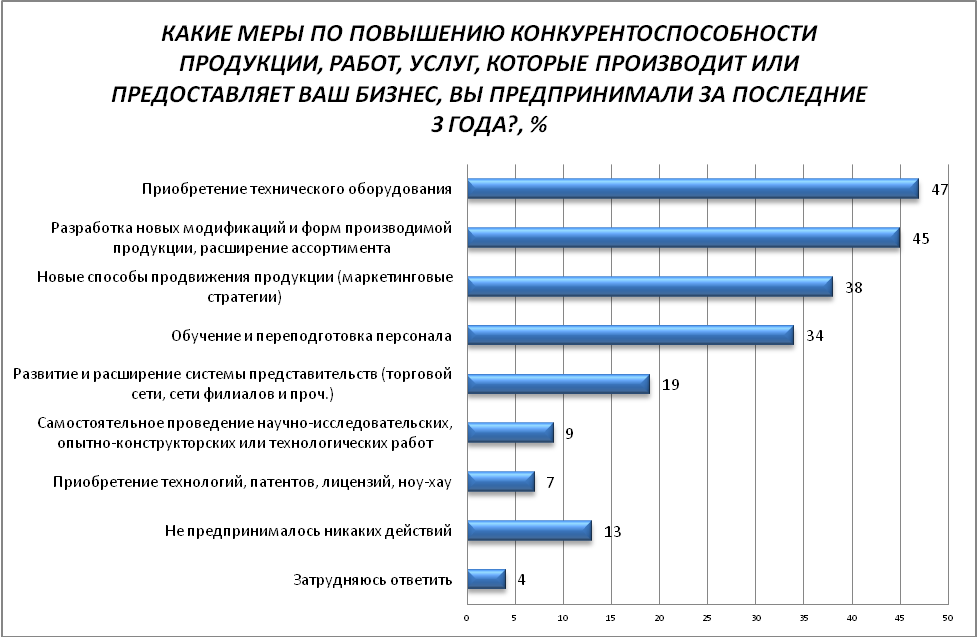 Большинство предпринимателей не сталкивались с дискриминационными условиями для своего бизнеса (71%).Почти 40% представителей бизнес сообщества отмечают большое количество конкурентов своего бизнеса (диагр. 11). Также 39%  бизнесменов отметили, что число их конкурентов увеличилось за последние 3 года. 59% участников исследования удовлетворён состоянием конкуренции между поставщиками товара, который приобретает их бизнес.Диагр. 11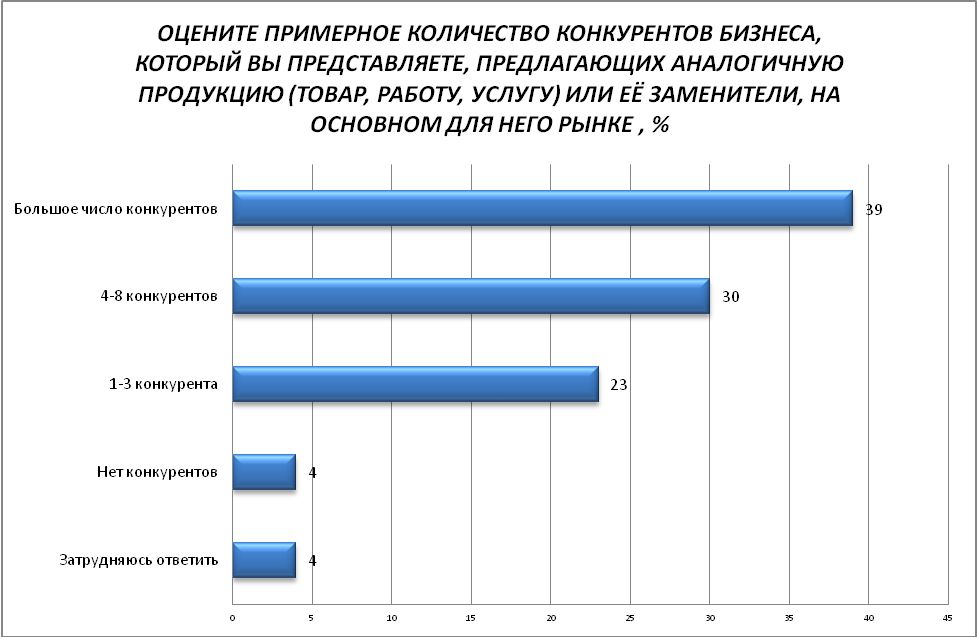 Большинство представителей бизнес-сообщества удовлетворены качеством официальной информации о состоянии рыночной конкуренции в регионе, размещаемой в открытом доступе: 70% - устраивает понятность информации, столько же  - доступность информации, 69% - удобство получения (диагр. 12). Диагр. 12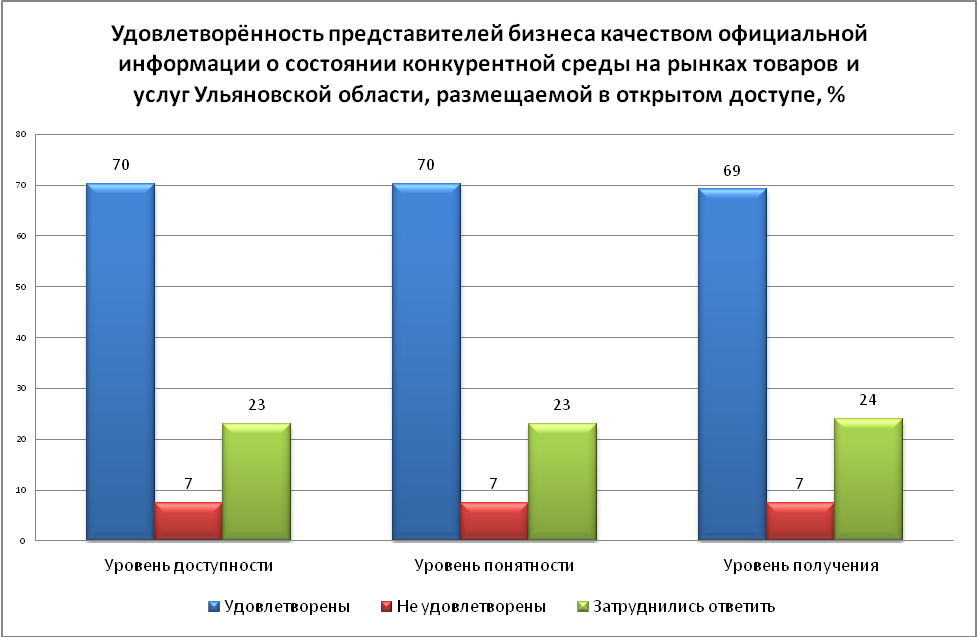 Основными источниками информации о состоянии конкурентной среды на рынках товаров и услуг Ульяновской области для предпринимателей являются: сайт Министерства экономического развития и промышленности УО; специальные блоги, порталы и прочие электронные ресурсы; интернет-портал об инвестиционной деятельности в Ульяновской области; официальные сайты исполнительных органов власти и ОМСУ (диагр. 13).  Диагр. 13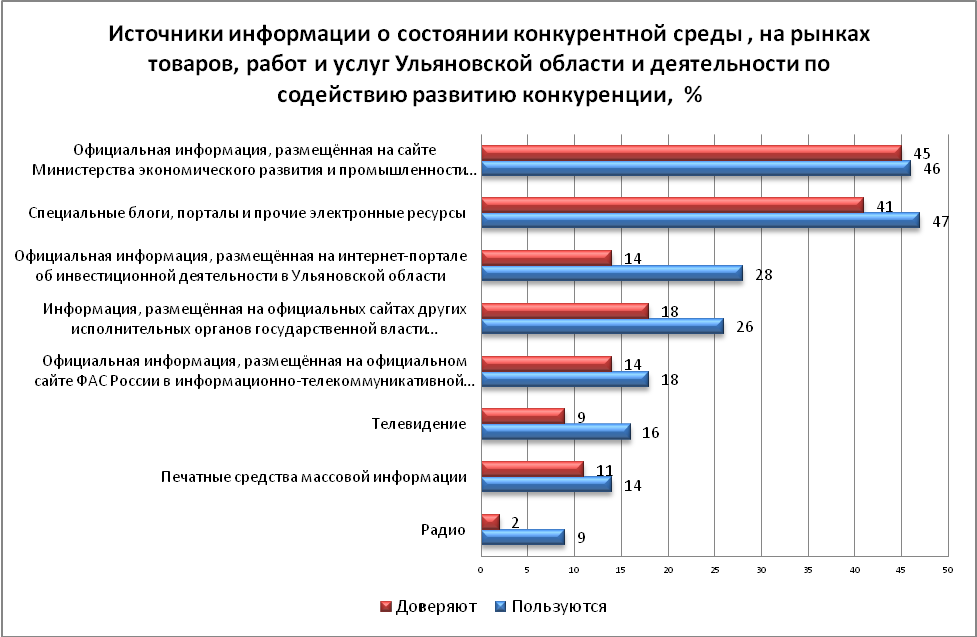 Для более половины предпринимателей административные барьеры не являются существенным  препятствием для ведения бизнеса (54%) (диагр. 14). Оценивая динамику проблемы административных барьеров, 27% участников исследования затруднились  с ответом, 30% - не заметили  изменений уровня административных барьеров для ведения бизнеса за последние 3 года (диагр. 15).Диагр. 14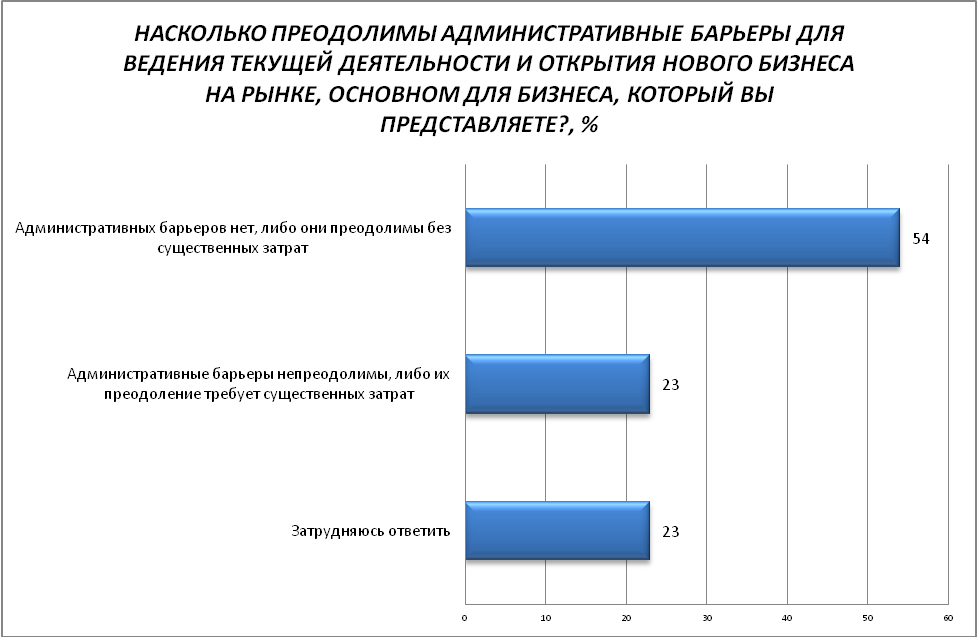 Диагр. 15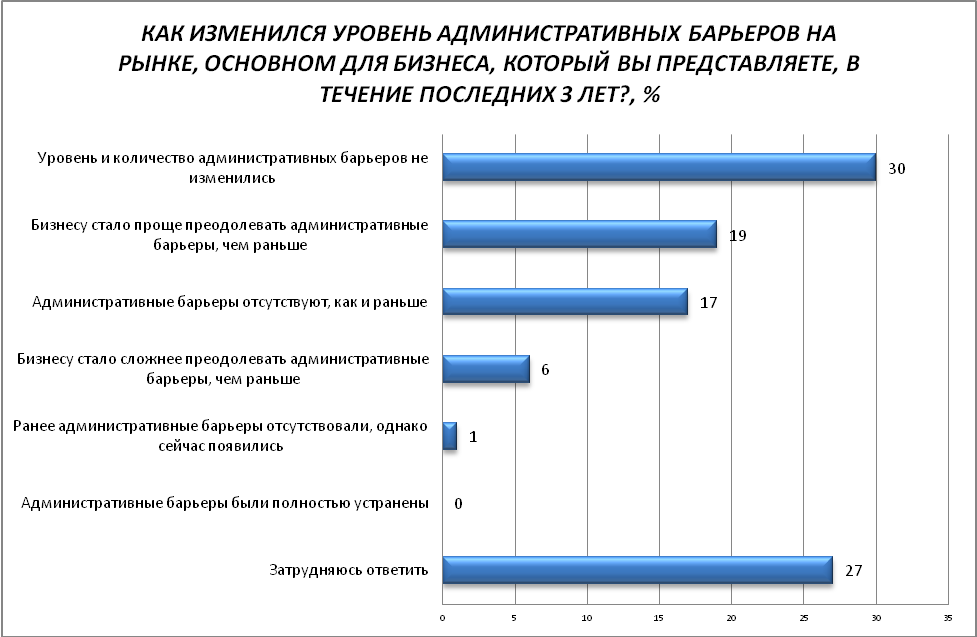 Самые значимые административные барьеры, с которыми сталкиваются представители бизнес-сообщества Ульяновской области, – это высокие налоги (44%) (диагр. 16).Диагр. 16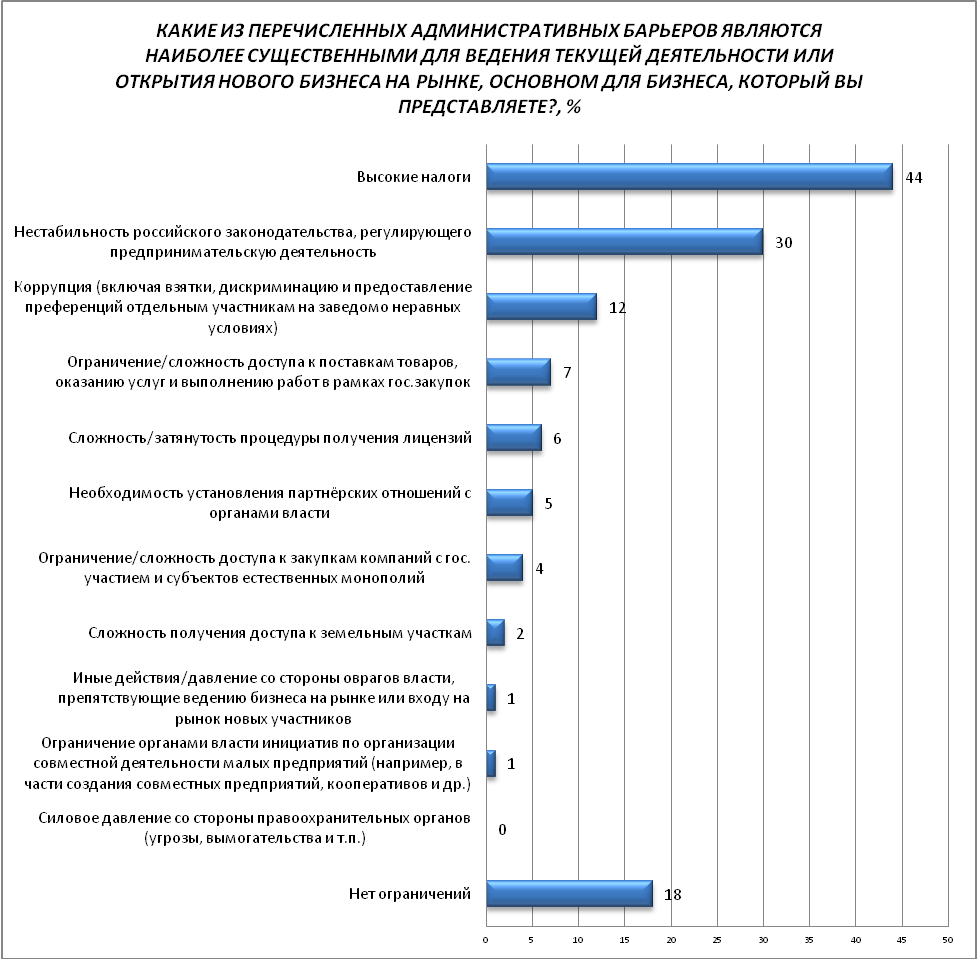 Большинство участников исследования (66%) удовлетворены деятельностью органов власти на рынке, основном для своего бизнеса. Одним из показателей успешности развития региональной бизнес-среды является оценка предпринимателями качества получения доступа к таким услугам, как водо-, газо-, электро-, теплоснабжения и телефонной связи. Большинство представителей бизнес-сообщества удовлетворены сроками получения доступа к соответствующим услугам (показатель удовлетворённости в диапазоне 70% - 82%) (диагр. 17). Несколько ниже уровень удовлетворённости сложностью (количеством) процедур подключения (на уровне 61% - 76% в зависимости от услуги). Стоимостью подключения к услугам довольны не более 55% предпринимателей.Диагр. 17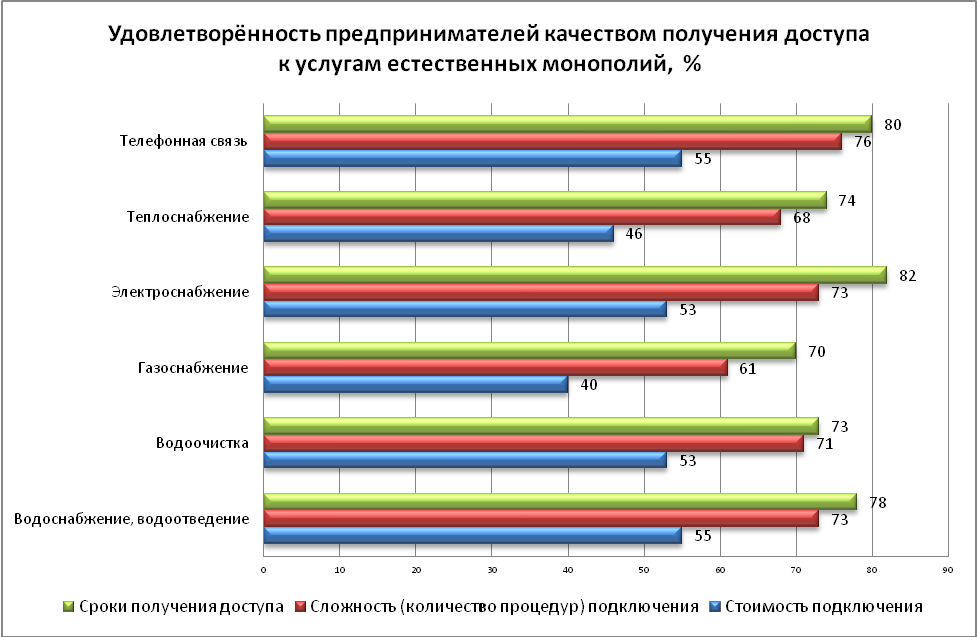 Большинство участников исследования не отметили изменения качества услуг естественных монополий за последние 5 лет             (диагр. 18). Однако более 80% участников исследования отмечают повышение уровня цен на услуги (диагр. 19). Диагр. 18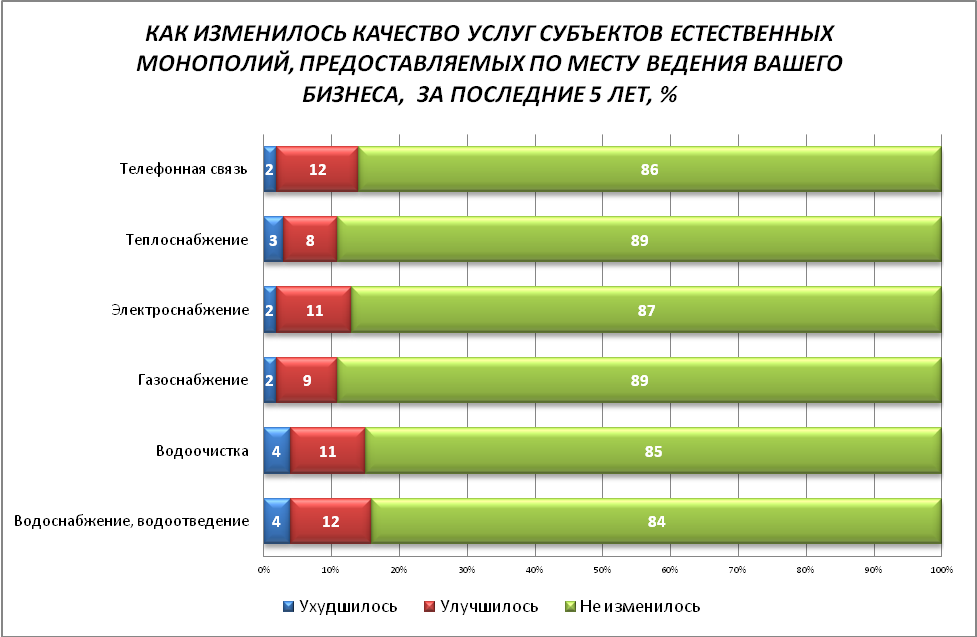 Диагр. 19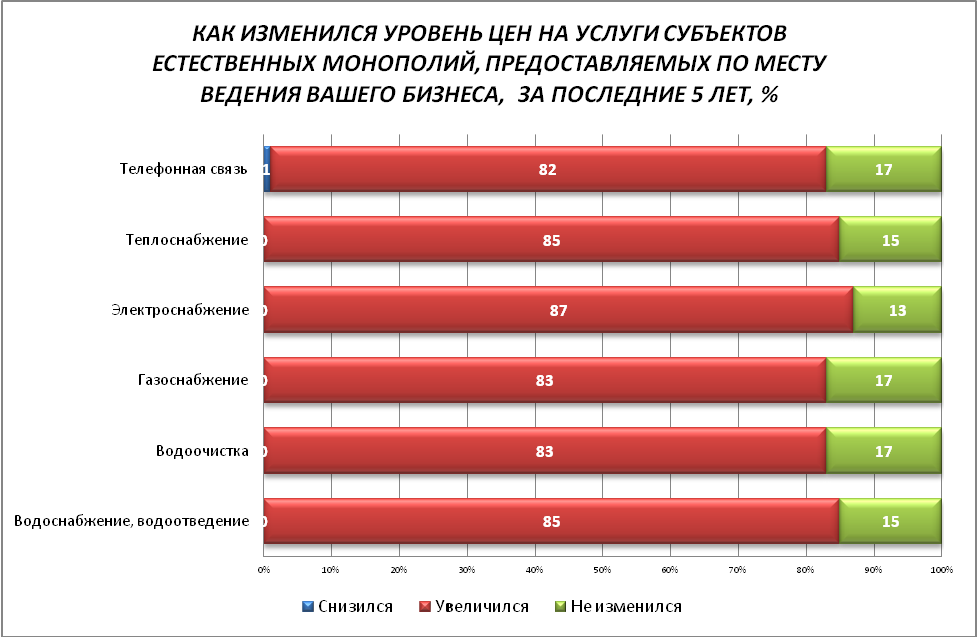 Удовлетворённость представителей бизнес-сообщества качеством услуг по техническому присоединению к сетям инженерно-технического обеспечения в электронном виде, оказываемых ресурсоснабжающими организациями и субъектами естественных монополий, на уровне 60%-68% (диагр. 20). Уровень цен по техническому присоединению к сетям инженерно-технического обеспечения в электронном виде оценивается участниками исследования критичнее (удовлетворены 41%-48% в зависимости от услуги) (диагр. 20).Диагр. 20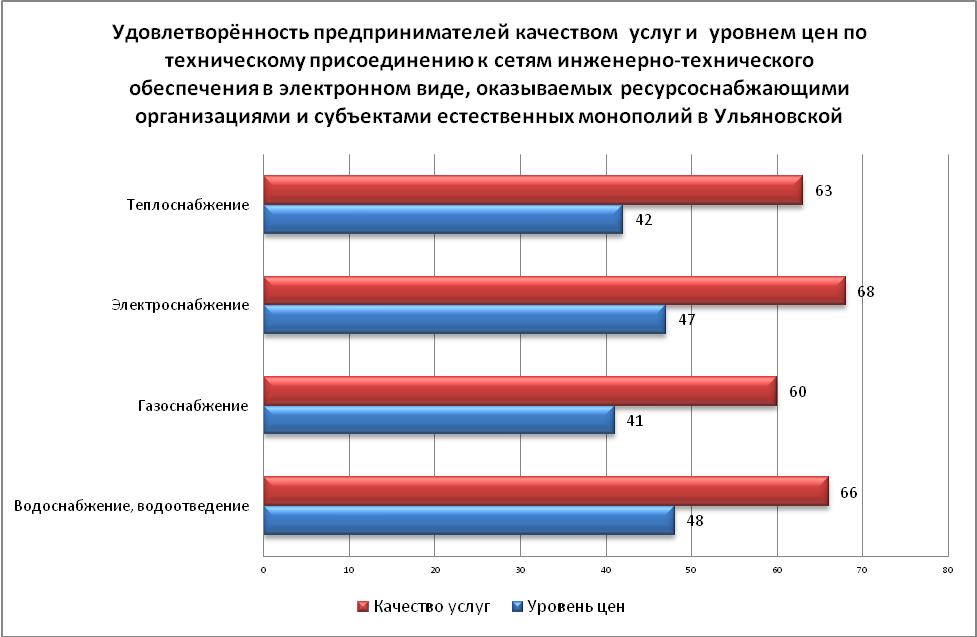 Большинство предпринимателей не отмечают изменения качества услуг по техническому присоединению к сетям инженерно-технического обеспечения в электронном виде, оказываемых ресурсоснабжающими организациями и субъектами естественных монополий, за последние 3 года (диагр. 21). Более 67% говорят о росте цен на подобные услуги (диагр. 22). Диагр. 21 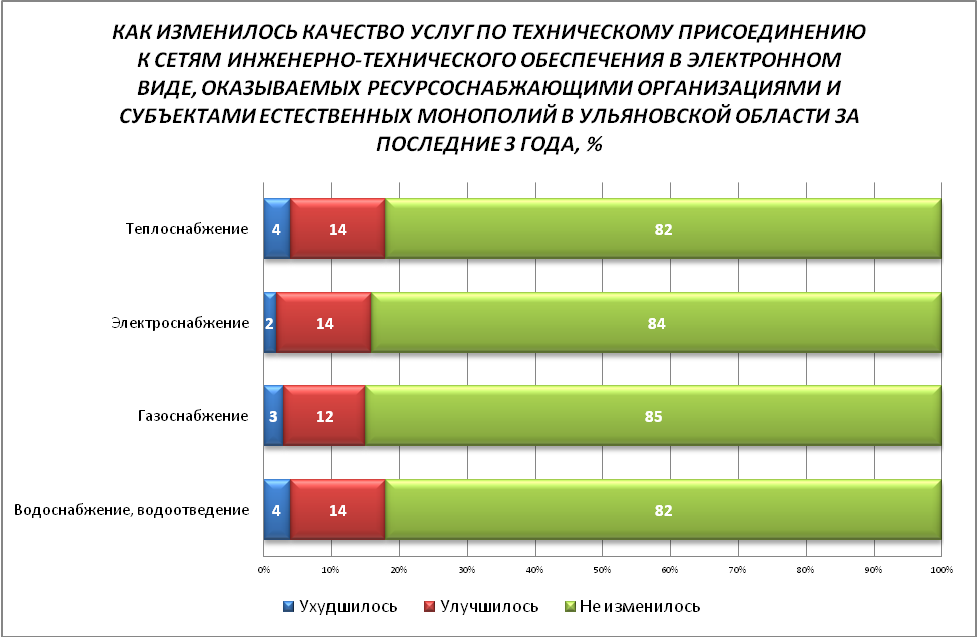 Диагр. 22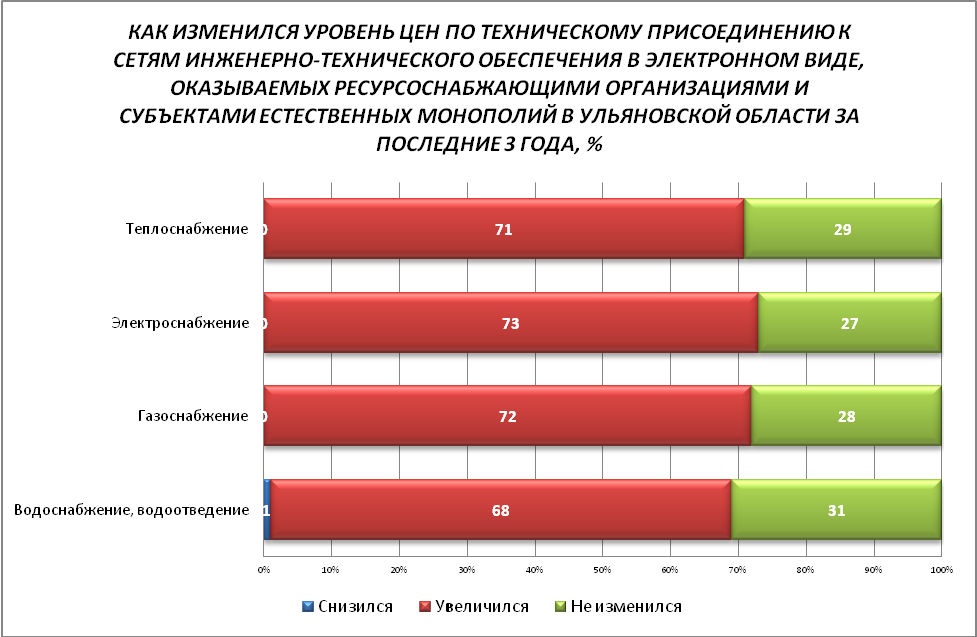 Выводы: Удовлетворенность потребителей качеством товаров, работ и услуг на товарных рынках Ульяновской области, а также состоянием ценовой конкуренции на рынках Ульяновской области.	Рейтинг целевых рынков по параметру оценка населением количества поставщиков товаров и услуг представлен на диагр. 23 (средний балл по шкале: 4-избыточно много… 1-нет совсем). Отметим, что в отдельных целевых рынках высокий процент затруднившихся с ответом не даёт возможности дать достоверную оценку (эти рынки не включены в рейтинг).Диагр. 23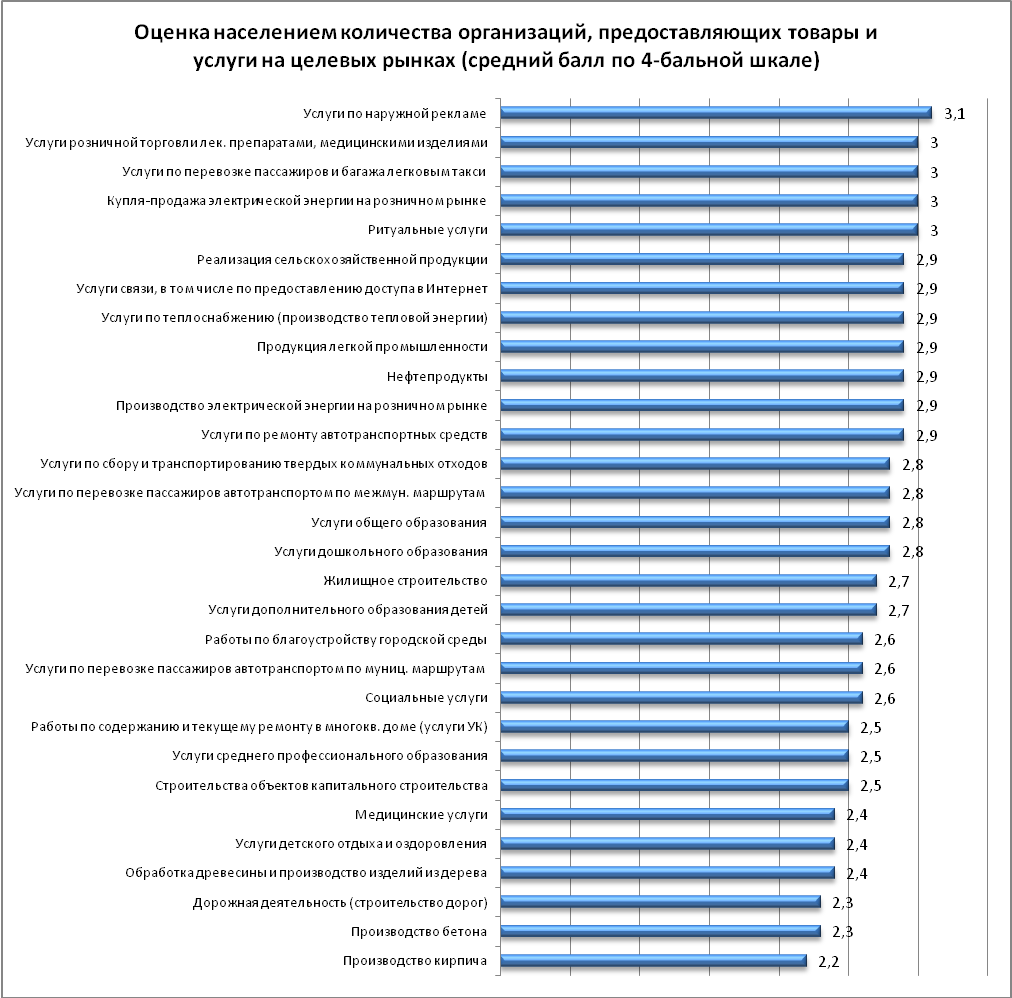 Оценки жителями региона динамики количества продавцов товаров и услуг на целевых рынках представлено на диагр. 24 (параметр – увеличение количества продавцов). Целевые рынки, где высокий процент затруднившихся с ответом, не включены в рейтинг.Диагр. 24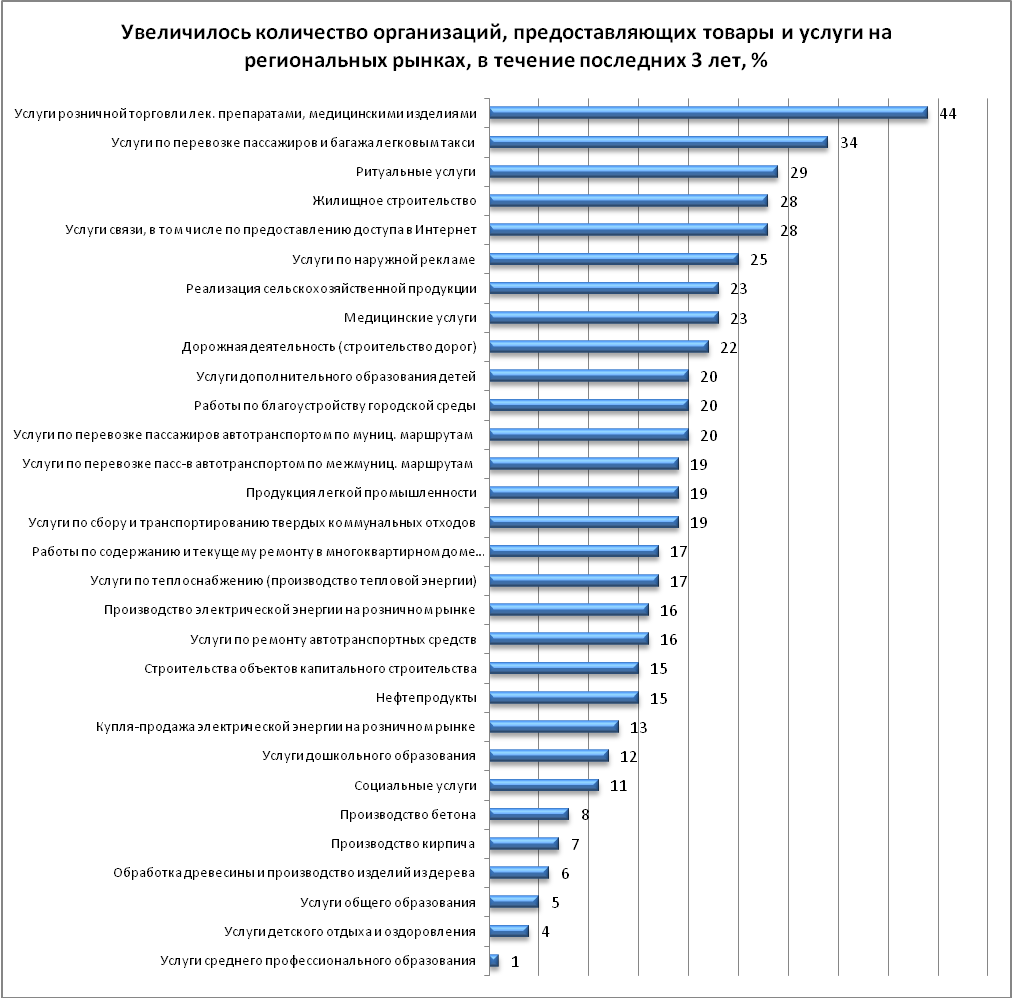 Рейтинг удовлетворённости населения региона уровнем цен на товары и услуги на рынках региона представлен на диагр. 25. Параметр – среднее значение по 4-бальной шкале (1 – не удовлетворены, 2 – скорее не удовлетворены, 3 – скорее удовлетворены, 4 – удовлетворены). Целевые рынки, где высокий процент затруднившихся с ответом, не включены в рейтинг.На следующих региональных рынках потребители отмечают наибольший рост цен на товары и услуги:Услуги розничной торговли лекарственными препаратами, медицинскими изделиями (89%)Услуги по теплоснабжению (производство тепловой энергии) (86%)Реализация сельскохозяйственной продукции (86%)Услуги по сбору и транспортированию твердых коммунальных отходов (84%)Продукция легкой промышленности (82%)Медицинские услуги (81%)Услуги связи, в том числе по предоставлению доступа в Интернет (80%)Работы по содержанию и текущему ремонту общего имущества помещений в многоквартирном доме (услуги Управляющих кампаний) (77%)Купля-продажа электрической энергии на розничном рынке электрической энергии (77%)Услуги по перевозке пассажиров и багажа легковым такси (76%)Услуги по перевозке пассажиров автомобильным транспортом по муниципальным маршрутам (75%)Нефтепродукты (74%)Услуги по перевозке пассажиров автомобильным транспортом по межмуниципальным маршрутам (72%)Жилищное строительство (63%)Ритуальные услуги (61%)Работы по благоустройству городской среды (61%)Услуги по ремонту автотранспортных средств (59%)Услуги дополнительного образования детей (58%)Производство электрической энергии на розничном рынке электрической энергии (58%)Обработка древесины и производство изделий из дерева (56%)Услуги дошкольного образования (53%)Производство бетона (52%)Услуги по наружной рекламе (52%)Производство кирпича (51%)Услуги общего образования (51%)Диагр. 25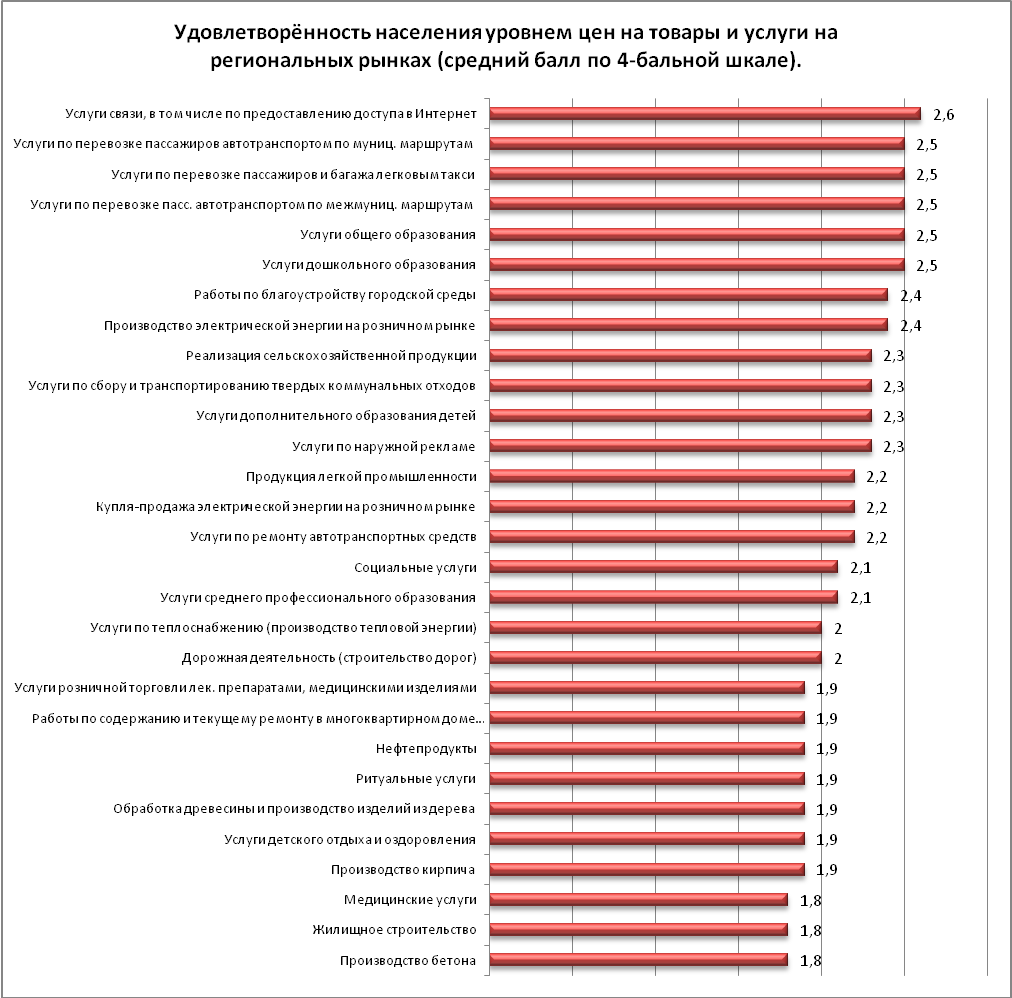 Рейтинг удовлетворённости населения региона качеством товаров и услуг на рынках региона представлен на диагр.  26. Параметр – среднее значение по 4-бальной шкале (1 – не удовлетворены, 2 – скорее не удовлетворены, 3 – скорее удовлетворены, 4 – удовлетворены). Целевые рынки, где высокий процент затруднившихся с ответом, не включены в рейтинг.22% участников опроса отметили улучшение качества услуг по перевозке пассажиров и багажа легковым такси, 21% - по реализации сельскохозяйственной продукции, 20% - услуг связи, в том числе по предоставлению доступа в Интернет.По большинству рынков потребители не заметили изменений качества товаров и услуг.Диагр. 26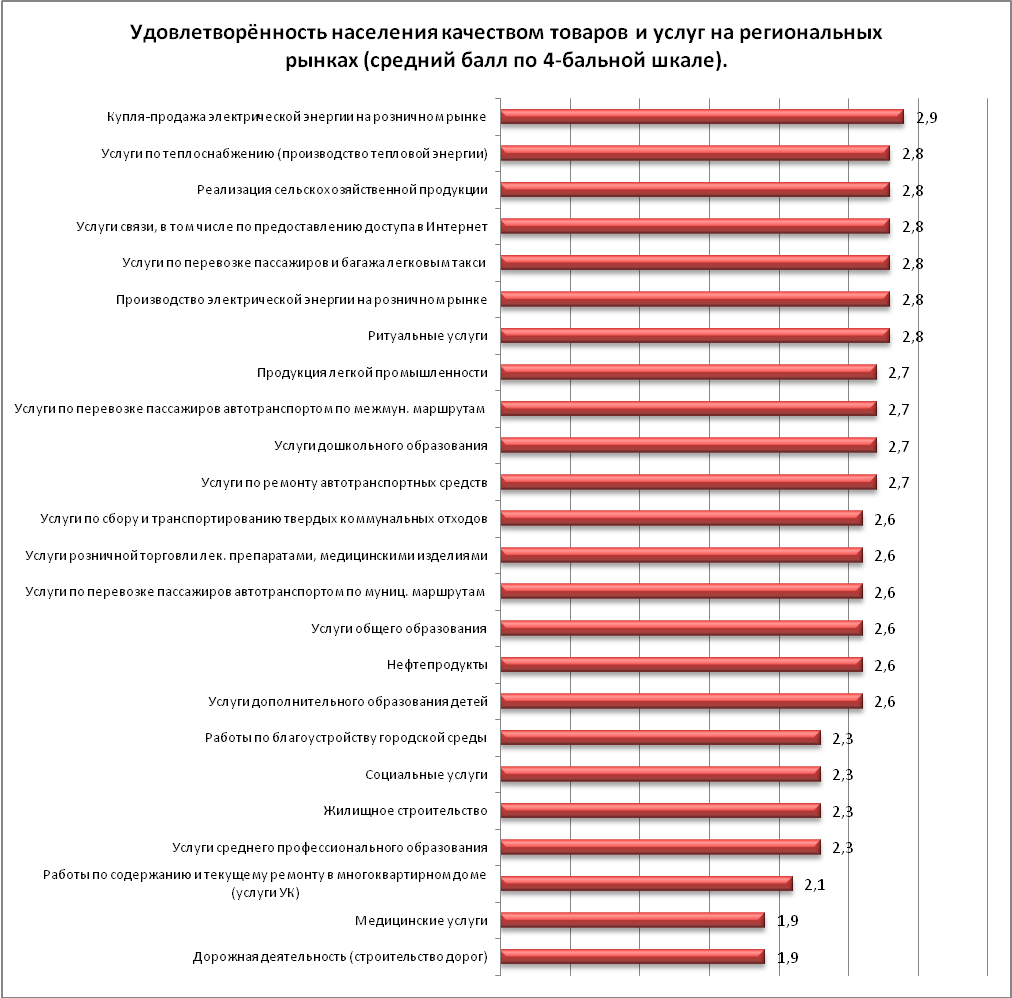 Подавляющая часть населения не обращались в этом году в надзорные органы за защитой прав потребителей (диагр. 27). Уровень обращений с жалобами на качество товаров и услуг в 2022 году по сравнению с 2021 годом не изменился (диагр. 28).Диагр. 27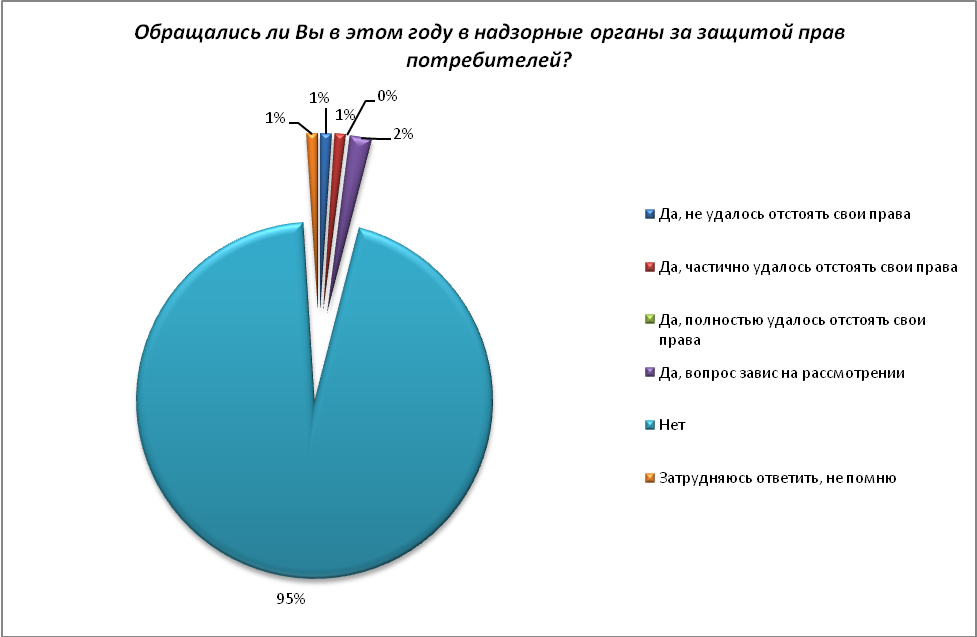 Диагр.28Рейтинг удовлетворённости населения региона возможностью выбора товаров и услуг на рынках региона представлен на диагр.  30. Параметр – среднее значение по 4-бальной шкале (1 – не удовлетворены, 2 – скорее не удовлетворены, 3 – скорее удовлетворены, 4 – удовлетворены). Целевые рынки, где высокий процент затруднившихся с ответом, не включены в рейтинг.Почти треть участников исследования отмечают увеличение возможности выбора услуг розничной торговли лекарственными препаратами, медицинскими изделиями (31%); 30% - услуг по перевозке пассажиров и багажа легковым такси; 28% - реализации сельскохозяйственной продукции; 27% - услуг связи, в том числе по предоставлению доступа в Интернет.Диагр. 30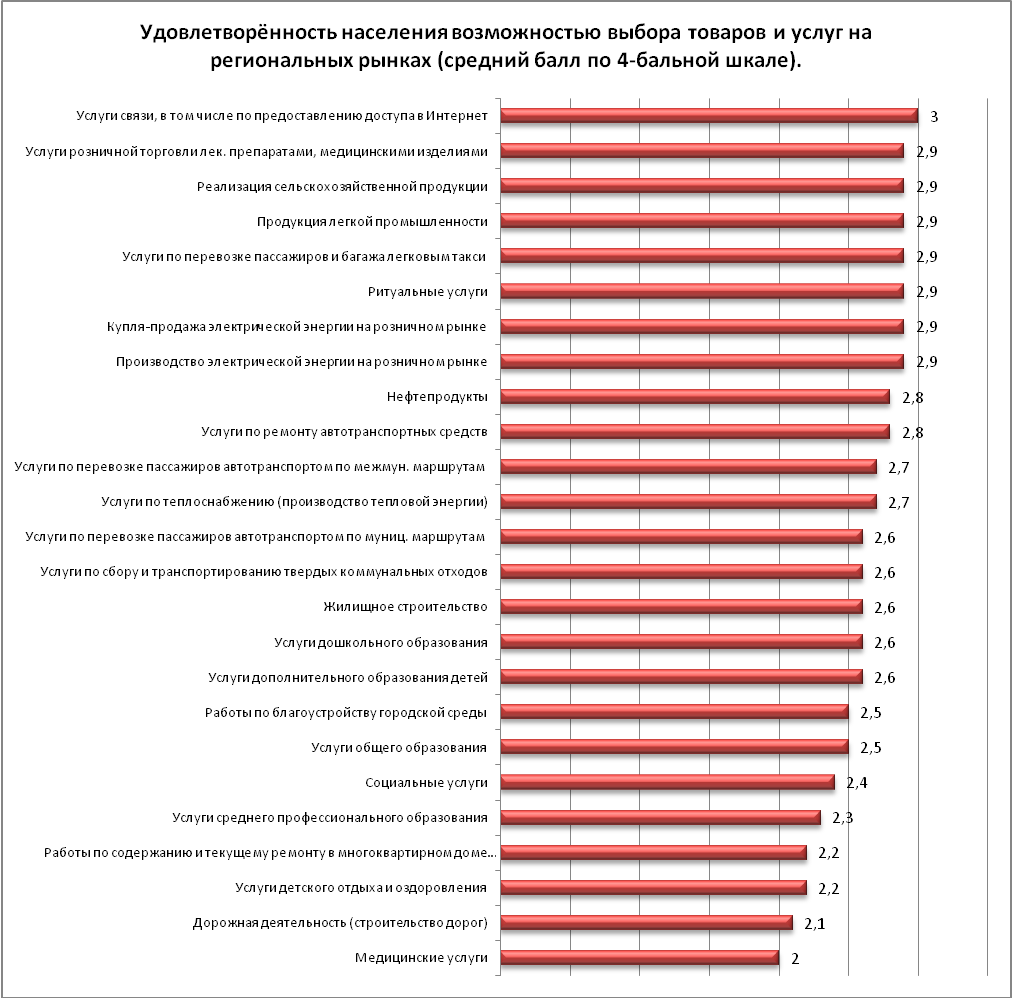 Удовлетворённость потребителей качеством услуг естественных монополий достаточно высокая (диагр. 31). Несколько критичнее опрошенные оценивают качество водоочистки и водоснабжения.Большинство участников опроса не сталкивались с какими-либо проблемами в процессе получения соответствующих услуг (диагр. 32).Диагр. 31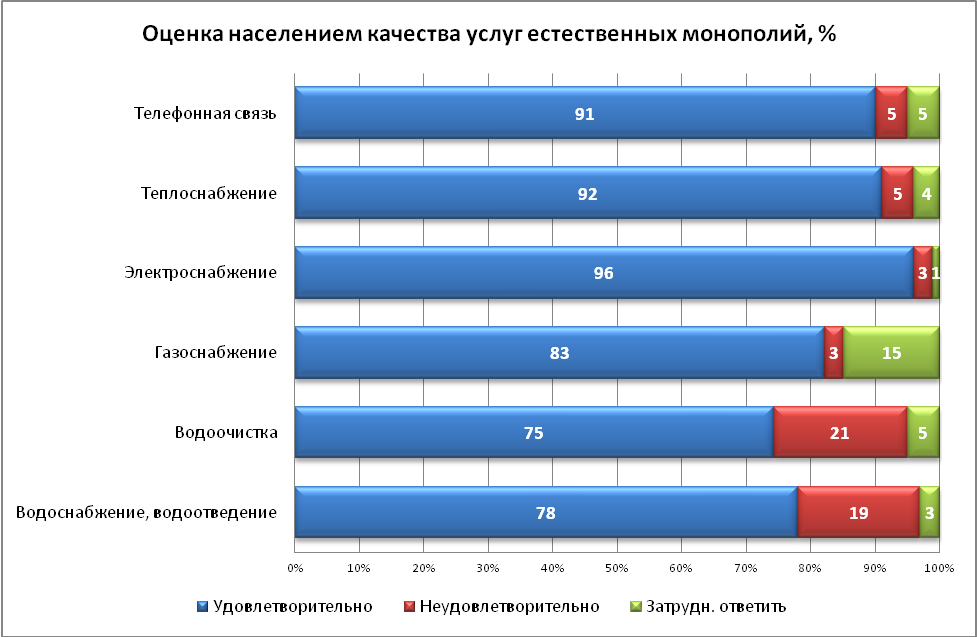 Диагр. 32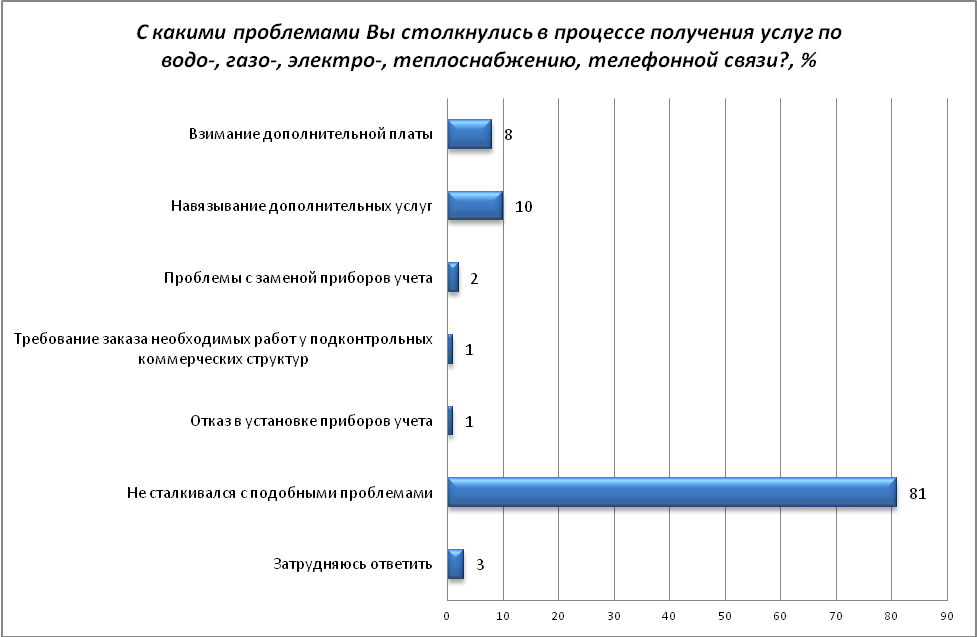 Каждый второй опрошенный удовлетворён уровнем доступности, понятности и удобством получения информации о состоянии конкурентной среды на рынках товаров и услуг Ульяновской области, размещаемой в открытом доступе (диагр. 33).Затруднились с оценкой также около 50% участников исследования.Диагр. 33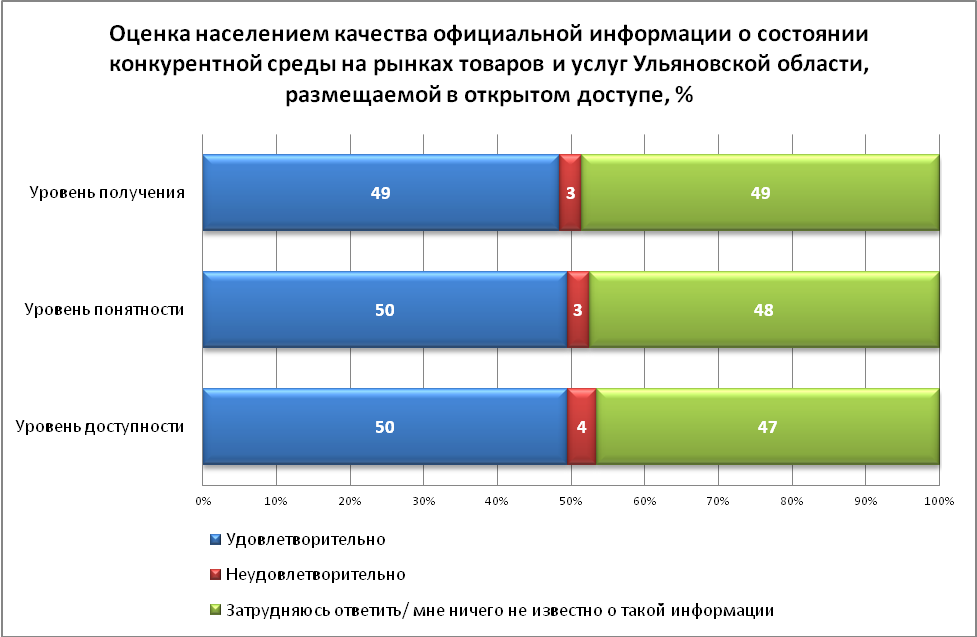 Основные источники получения информации о состоянии конкурентной среды на рынках товаров и услуг Ульяновской области: специальные блоги, порталы и прочие электронные ресурсы; телевидение (диагр. 34). Однако уровень доверия этим источникам заметно ниже, чем их популярность (диагр. 35).Диагр.34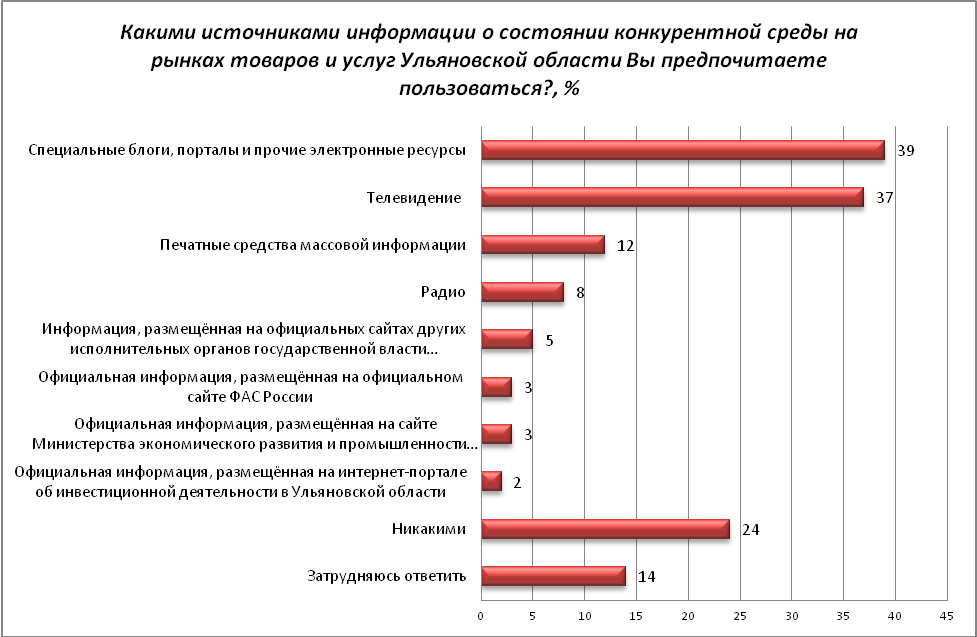 Диагр. 35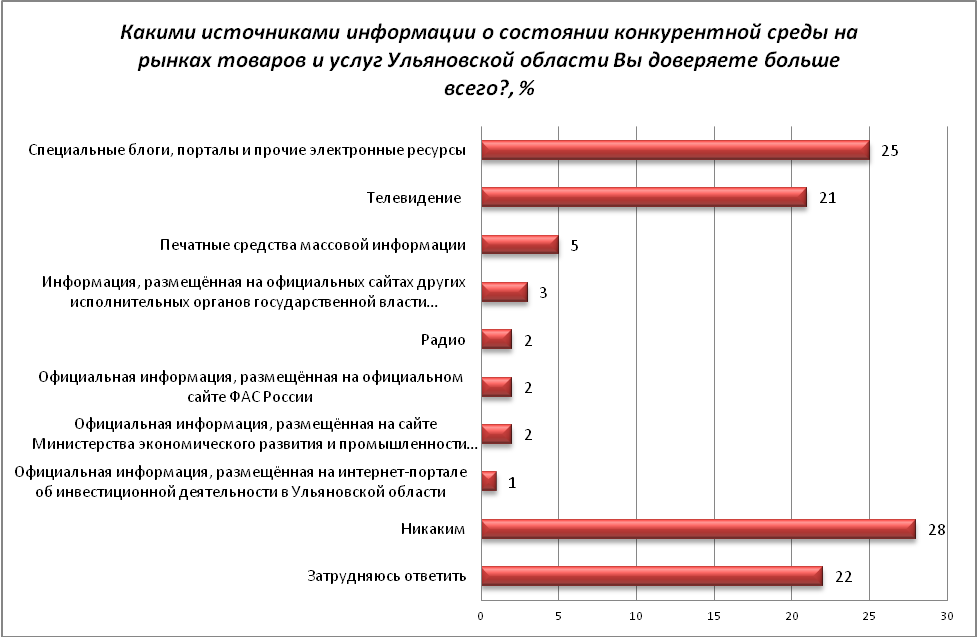 Подавляющее большинство жителей региона пользуются услугами банков, каждый четвёртый – услугами страховых организаций               (диагр. 36).Наиболее популярный финансовый продукт среди населения – зарплатная карта, оформленная работодателем (диагр. 37).Диагр. 36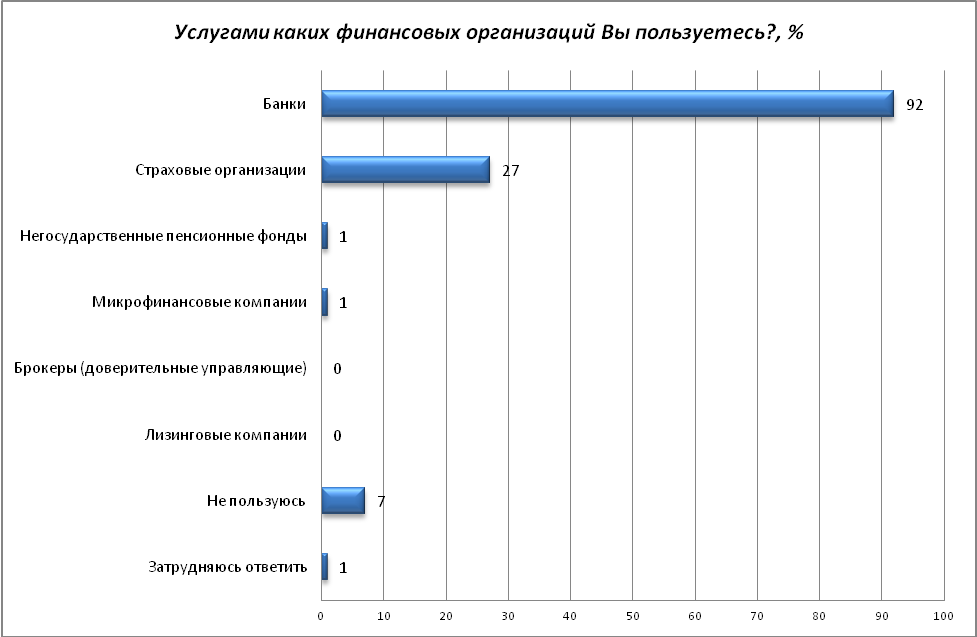 Диагр. 37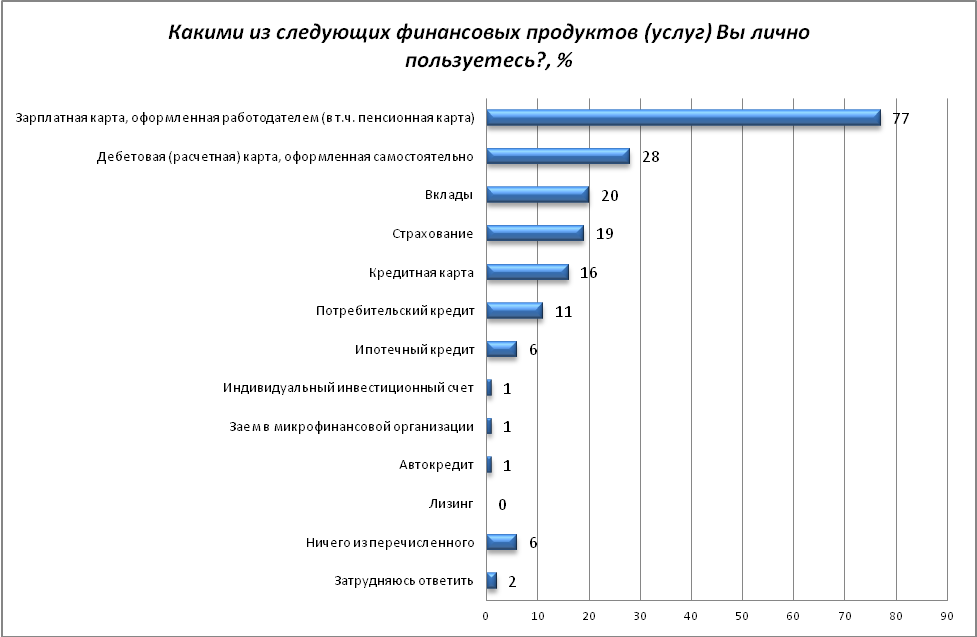 Доступность и качество предоставляемых в населенных пунктах финансовых услуг и продуктов удовлетворяют большую часть населения, а их стоимость оценивается немногим более негативно (диагр. 38). Диагр. 38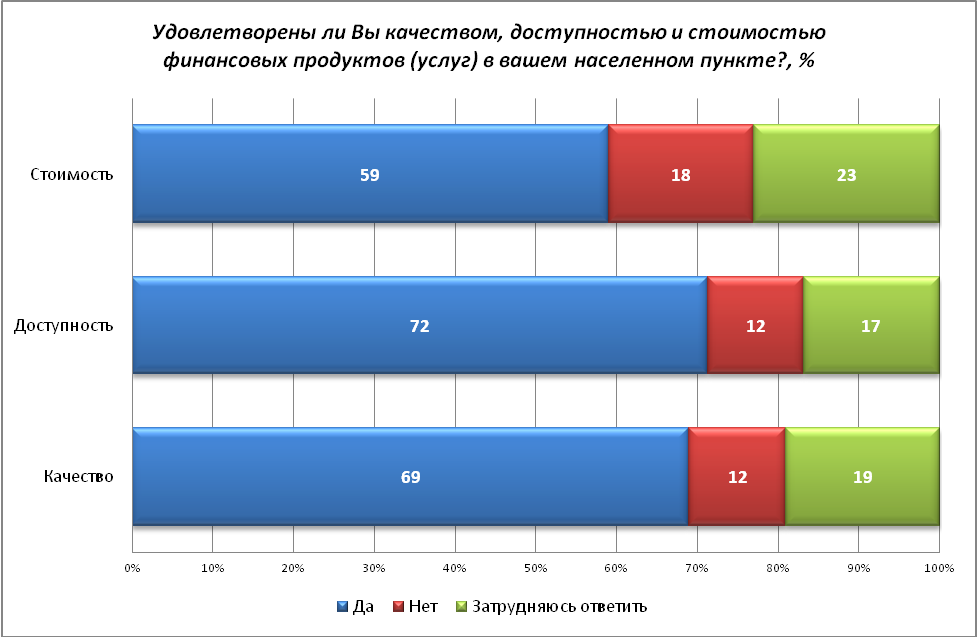 Среди проблем, возникающих при использовании респондентами финансовых услуг и продуктов, лидирующие позиции занимают трудности, связанные, по всей видимости, с недостаточным уровнем финансовой обеспеченности населения (высокая кредитная ставка и недостаточно денег, чтобы сделать вклад) (диагр. 39). Не возникает никаких трудностей у 44% респондентов.Диагр. 39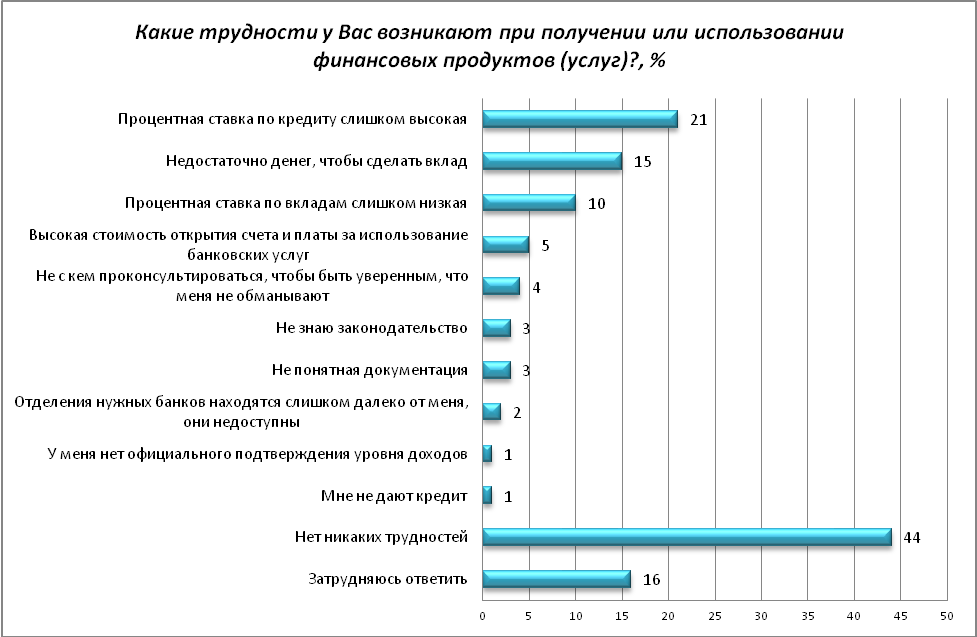 Участники исследования в целом позитивно оценивают выбор мест для совершения платежей и переводов в их населенном пункте (диагр. 40).Диагр. 40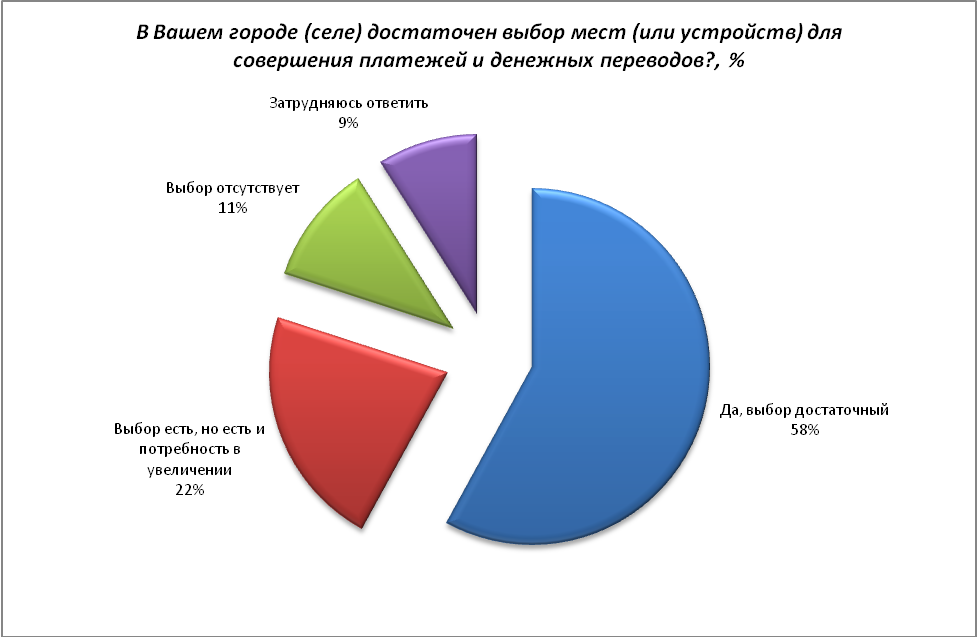 Самыми распространенными способами доступа к банковским услугам являются:  банковский терминал, касса в отделении банка и мобильное приложение (диагр. 41).Диагр. 41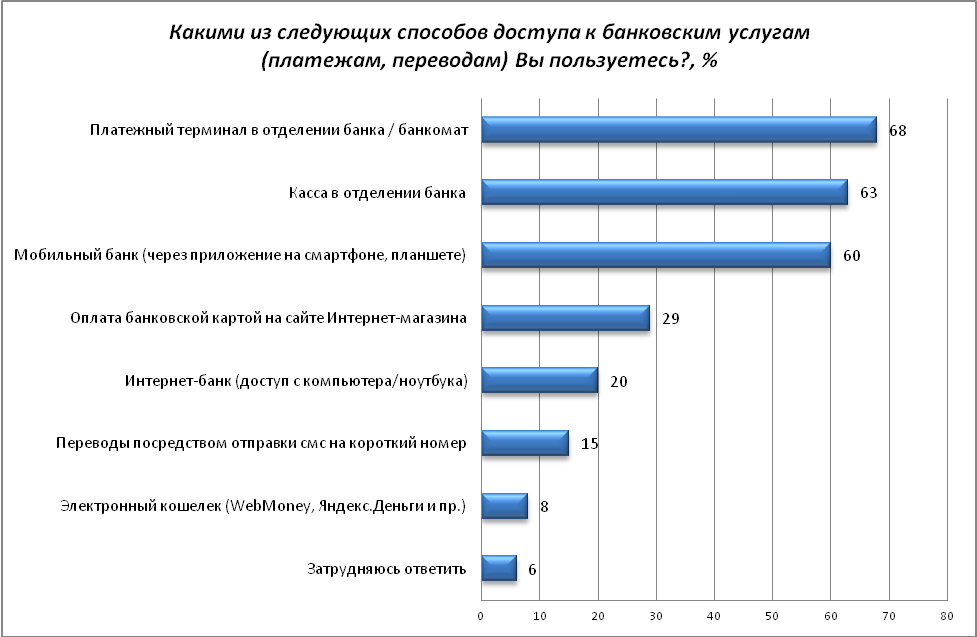 35% опрошенных считают себя финансово грамотными, еще 45% - не вполне грамотными, а каждый седьмой признает, что не обладает этим качеством (диагр. 42).Диагр. 42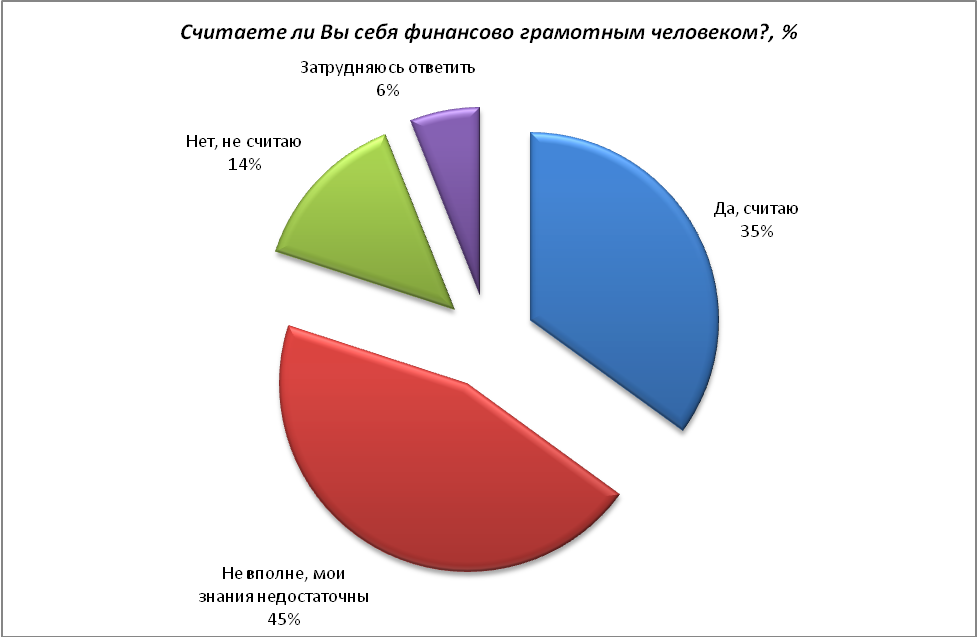 18-3435-5455 и старшеВсегоМужчины138163151452Женщины126181240547Всего26434439110001-100 чел.51101-250 чел.23251 и более чел.20Юридическое лицо73ИП27Менее 1 года1От 1 года до 5 лет11Более 5 лет88Затрудняюсь ответить0 До 120 млн. рублей54От 120 млн. до 800 млн. рублей29От 800 млн. до 2000 млн. рублей12Более 2000 млн. рублей5Рынок легкой промышленностиРынок легкой промышленности10Рынок обработки древесины и производства изделий из дереваРынок обработки древесины и производства изделий из дерева5Рынок реализации сельскохозяйственной продукцииРынок реализации сельскохозяйственной продукции4Рынок оказания услуг по ремонту автотранспортных средствРынок оказания услуг по ремонту автотранспортных средств2Рынок услуг дошкольного образованияРынок услуг дошкольного образования1Рынок медицинских услугРынок медицинских услуг1Рынок услуг розничной торговли лекарственными препаратами, медицинскими изделиями и сопутствующими товарамиРынок услуг розничной торговли лекарственными препаратами, медицинскими изделиями и сопутствующими товарами1Рынок теплоснабжения (производство тепловой энергии)Рынок теплоснабжения (производство тепловой энергии)1Рынок купли-продажи электрической энергии (мощности) на розничном рынке электрической энергии (мощности)Рынок купли-продажи электрической энергии (мощности) на розничном рынке электрической энергии (мощности)1Рынок услуг связи, в том числе по предоставлению широкополосного доступа к информационно-телекоммуникационной сети «Интернет»Рынок услуг связи, в том числе по предоставлению широкополосного доступа к информационно-телекоммуникационной сети «Интернет»1Рынок жилищного строительства Рынок жилищного строительства 1Рынок строительства объектов капитального строительства, за исключением жилищного и дорожного строительстваРынок строительства объектов капитального строительства, за исключением жилищного и дорожного строительства1Рынок архитектурно-строительного проектированияРынок архитектурно-строительного проектирования1Рынок переработки водных биоресурсовРынок переработки водных биоресурсов1Рынок добычи общераспространённых полезных ископаемых на участках недр местного значенияРынок добычи общераспространённых полезных ископаемых на участках недр местного значения1Рынок производства кирпичаРынок производства кирпича1Сфера наружной рекламыСфера наружной рекламы1Иные рынкиИные рынки60Производство продуктов питания/ напитков1160Оптовая и розничная торговля960Производство автомобилей, автокомплектующих860Производство и переработка металлопродукции660Финансовые и юридические услуги560Торговля автотранспортом, автозапчастями460Производство стройматериалов360Авиационная промышленность, комплектующие для авиации360Производство оборудования260Реализация природного газа260Транспортные услуги (грузоперевозки)260Полиграфическая продукция 160Сдача в аренду недвижимого имущества160Производство упаковки160Рынок химической промышленности и текстильной промышленности160Производство цемента160Конечная продукция47Услуги 31Бизнес осуществляет торговлю или дистрибуцию товаров и услуг, произведённых другими компаниями13Компоненты для производства конечной продукции6Сырье и материалы для дальнейшей переработки3Собственник бизнеса (совладелец)33Руководитель высшего звена (генеральный директор, заместитель генерального директора или иная аналогичная позиция)37Руководитель среднего звена (руководитель управления/подразделения/отдела)24Не руководящий сотрудник6Рынок Ульяновской области30Рынок Российской Федерации29Рынки нескольких субъектов Российской Федерации27Локальный рынок (отдельное муниципальное образование)10Рынки стран СНГ4Рынки стран дальнего зарубежья1Затрудняюсь ответить0В целом по выборкеМалый бизнесСредний бизнесКрупный бизнесДля сохранения рыночной позиции нашего бизнеса нет необходимости реализовывать какие-либо меры по повышению конкурентоспособности нашей продукции/работ/услуг (снижение цен, повышение качества, развитие сопутствующих услуг, иное) – нет конкуренции52135Для сохранения рыночной позиции нашего бизнеса время от времени (раз в 2-3 года) может потребоваться реализация мер по повышению конкурентоспособности нашей продукции/работ/услуг (снижение цен, повышение качества, развитие сопутствующих услуг, иное) – слабая конкуренция7895Для сохранения рыночной позиции нашего бизнеса необходимо регулярно (раз в год или чаще) предпринимать меры по повышению конкурентоспособности нашей продукции/работ/услуг (снижение цен, повышение качества, развитие сопутствующих услуг, иное) – умеренная конкуренция35392635Для сохранения рыночной позиции нашего бизнеса необходимо регулярно (раз в год или чаще) предпринимать меры по повышению конкурентоспособности нашей продукции/работ/услуг (снижение цен, повышение качества, развитие сопутствующих услуг, иное), а также время от времени (раз в 2-3 года) применять новые способы её повышения, не используемые компанией ранее, – высокая конкуренция35393525Для сохранения рыночной позиции нашего бизнеса необходимо регулярно (раз в год или чаще) применять новые способы повышения конкурентоспособности нашей продукции/работ/услуг (снижение цен, повышение качества, развитие сопутствующих услуг, иное), не используемые компанией ранее, – очень высокая конкуренция1481725Затрудняюсь ответить3405В целом по выборкеМалый бизнесСредний бизнесКрупный бизнесПриобретение технического оборудования47356555Разработка новых модификаций и форм производимой продукции, расширение ассортимента45356150Новые способы продвижения продукции (маркетинговые стратегии)38354340Обучение и переподготовка персонала34273945Развитие и расширение системы представительств (торговой сети, сети филиалов и проч.)19103030Самостоятельное проведение научно-исследовательских, опытно-конструкторских или технологических работ96420Приобретение технологий, патентов, лицензий, ноу-хау76415Другое 3245Не предпринималось никаких действий1316415Затрудняюсь ответить4800В целом по выборкеМалый бизнесСредний бизнесКрупный бизнесЦеновая дискриминация910015Продажа товара только в определённом ассортименте, продаже в нагрузку, разные условия поставки2205Акты органов гос. власти субъектов РФ, которые вводят ограничения в отношении создания хозяйствующих субъектов, осуществления или отдельных видов деятельности2090Отсутствие организации и проведения торгов на право заключения договоров в случаях, когда законодательство их требует1200Другие 0000Нет71697870Со всеми перечисленными дискриминационными условиями0000Затрудняюсь ответить17201315В целом по выборкеМалый бизнесСредний бизнесКрупный бизнесНет конкурентов42951-3 конкурента232022354-8 конкурентов30313520Большое число конкурентов39413040Затрудняюсь ответить4640В целом по выборкеМалый бизнесСредний бизнесКрупный бизнесУвеличилось на 1-3 конкурента17201710Увеличилось более чем на 4 конкурента22202625Сократилось на 1-3 конкурента3405Сократилось более чем на 4 конкурента1200Не изменилось44394850Затрудняюсь ответить1316910В целом по выборкеМалый бизнесСредний бизнесКрупный бизнесЕдинственный поставщик44452-3 поставщика17189254 и более поставщиков30313025Большое число поставщиков31243940Затрудняюсь ответить1824175В целом по выборкеМалый бизнесСредний бизнесКрупный бизнесНеудовлетворительно44010Скорее неудовлетворительно1518420Скорее удовлетворительно30312630Удовлетворительно29243535Затрудняюсь ответить2224355В целом по выборкеМалый бизнесСредний бизнесКрупный бизнесСпециальные блоги, порталы и прочие электронные ресурсы47552655Официальная информация, размещённая на сайте Министерства экономического развития и промышленности Ульяновской области  в информационно-телекоммуникативной сети «Интернет»46366545Официальная информация, размещённая на интернет-портале об инвестиционной деятельности в УО28203535Информация, размещённая на официальных сайтах других исполнительных органов государственной власти Ульяновской области и органов местного самоуправления в информационно-телекоммуникативной сети «Интернет»26234315Официальная информация, размещённая на официальном сайте ФАС России в информационно-телекоммуникативной сети «Интернет»18113515Телевидение 1616265Печатные средства массовой информации14112210Радио92265Другие 5545В целом по выборкеМалый бизнесСредний бизнесКрупный бизнесОфициальная информация, размещённая на сайте Министерства экономического развития и промышленности Ульяновской области  в информационно-телекоммуникативной сети «Интернет»45336545Специальные блоги, порталы и прочие электронные ресурсы41551740Информация, размещённая на официальных сайтах других исполнительных органов государственной власти Ульяновской области и органов местного самоуправления в информационно-телекоммуникативной сети «Интернет»18142615Официальная информация, размещённая на интернет-портале об инвестиционной деятельности в Ульяновской области14101720Официальная информация, размещённая на официальном сайте ФАС России в информационно-телекоммуникативной сети «Интернет»14101720Печатные средства массовой информации1112135Телевидение 91295Радио2240Другие 65410В целом по выборкеМалый бизнесСредний бизнесКрупный бизнесЕсть непреодолимые административные барьеры3600Есть барьеры, преодолимые при осуществлении значительных затрат20221720Административные барьеры есть, но они преодолимы без существенных затрат26292615Нет административных барьеров28223930Затрудняюсь ответить23221735В целом по выборкеМалый бизнесСредний бизнесКрупный бизнесВысокие налоги44533530Нестабильность российского законодательства, регулирующего предпринимательскую деятельность30371725Коррупция (включая взятки, дискриминацию и предоставление преференций отдельным участникам на заведомо неравных условиях)1214910Ограничение/сложность доступа к поставкам товаров, оказанию услуг и выполнению работ в рамках гос.закупок741310Сложность/затянутость процедуры получения лицензий64415Необходимость установления партнёрских отношений с органами власти5645Ограничение/сложность доступа к закупкам компаний с гос. участием и субъектов естественных монополий4490Сложность получения доступа к земельным участкам2205Ограничение органами власти инициатив по организации совместной деятельности малых предприятий (например, в части создания совместных предприятий, кооперативов и др.)1200Иные действия/давление со стороны оврагов власти, препятствующие ведению бизнеса на рынке или входу на рынок новых участников1005Силовое давление со стороны правоохранительных органов (угрозы, вымогательства и т.п.)0000Другое 3245Нет ограничений18201320Затрудняюсь ответить1242220В целом по выборкеМалый бизнесСредний бизнесКрупный бизнесАдминистративные барьеры были полностью устранены0000Бизнесу стало проще преодолевать административные барьеры, чем раньше19163510Уровень и количество административных барьеров не изменились30351730Бизнесу стало сложнее преодолевать административные барьеры, чем раньше66410Ранее административные барьеры отсутствовали, однако сейчас появились1200Административные барьеры отсутствуют, как и раньше17142220Затрудняюсь ответить27272230В целом по выборкеМалый бизнесСредний бизнесКрупный бизнесУдовлетворен31253935Скорее удовлетворён35354325Скорее не удовлетворён1522410Не удовлетворён61005Затрудняюсь ответить1381325Снизилось Увеличилось Не изменилосьВодоснабжение, водоотведение10783Водоочистка7686Газоснабжение71083Электроснабжение10982Теплоснабжение9983Телефонная связь11683Ухудшилось Улучшилось Не изменилосьВодоснабжение, водоотведение41284Водоочистка41185Газоснабжение2989Электроснабжение21187Теплоснабжение3889Телефонная связь21286Снизился Увеличился Не изменилсяВодоснабжение, водоотведение08515Водоочистка08317Газоснабжение08317Электроснабжение08713Теплоснабжение08515Телефонная связь18217УдовлетворительноСкорее удовлетворительноСкорее неудовлетворительноНеудовлетворительноЗатрудняюсь ответитьВодоснабжение, водоотведение32341132Газоснабжение26341326Электроснабжение31370131Теплоснабжение30331230УдовлетворительноСкорее удовлетворительноСкорее неудовлетворительноНеудовлетворительноЗатрудняюсь ответитьВодоснабжение, водоотведение222613633Газоснабжение1922141035Электроснабжение212613932Теплоснабжение202214935Ухудшилось Улучшилось Не изменилосьВодоснабжение, водоотведение41482Газоснабжение31285Электроснабжение21484Теплоснабжение41482Снизился Увеличился Не изменилсяВодоснабжение, водоотведение16831Газоснабжение07228Электроснабжение07327Теплоснабжение07129Избыточно (много)ДостаточноМалоНет совсемЗатрудняюсь отв.Средний балл по 4-бальной шкалеУслуги по наружной рекламе164533323,1Ритуальные услуги77231183,0Купля-продажа электрической энергии на розничном рынке электрической энергии 08220153,0Услуги по перевозке пассажиров и багажа легковым такси57860123,0Услуги розничной торговли лекарственными препаратами, медицинскими изделиями11798023,0Услуги по ремонту автотранспортных средств25691332,9Производство электрической энергии на розничном рынке электрической энергии 16324302,9Нефтепродукты07261212,9Продукция легкой промышленности17692122,9Услуги по теплоснабжению (производство тепловой энергии)18350112,9Услуги связи, в том числе по предоставлению доступа в Интернет3807192,9Реализация сельскохозяйственной продукции17912182,9Услуги дошкольного образования058140292,8Услуги общего образования064130232,8Услуги по перевозке пассажиров автомобильным транспортом по межмуниципальным маршрутам 061171212,8Услуги по сбору и транспортированию твердых коммунальных отходов17718142,8Услуги дополнительного образования детей047181342,7Жилищное строительство257156202,7Кадастровые и землеустроительные работы021122652,6Социальные услуги052252202,6Услуги по перевозке пассажиров автомобильным транспортом по муниципальным маршрутам 160244122,6Работы по благоустройству городской среды15835342,6Лабораторные исследования для выдачи ветеринарных сопроводительных документов01783712,5Строительства объектов капитального строительства, за исключением жилищного и дорожного строительства238216342,5Услуги среднего профессионального образования0431910292,5Работы по содержанию и текущему ремонту общего имущества помещений в многоквартирном доме (услуги Управляющих кампаний)049285172,5Обработка древесины и производство изделий из дерева1351410412,4Услуги детского отдыха и оздоровления031286352,4Медицинские услуги14353132,4Услуги по психолого-педагогическому сопровождению детей с ограниченными возможностями здоровья011123742,3Архитектурно-строительное проектирование017155632,3Производство бетона033716442,3Дорожная деятельность (строительство дорог)037457112,3Производство кирпича031717452,2Семеноводство010108712,1Вылов водных биоресурсов (рыбы)1121511622,1Племенное животноводство08149682,0Переработка водных биоресурсов (рыбы)1111413621,9Добыча общераспространённых полезных ископаемых18714701,8Поставка сжиженного газа в баллонах05211821,7Аквакультура04915711,6СнизилосьУвеличилосьНе изменилосьЗатрудняюсь ответитьУслуги розничной торговли лекарственными препаратами, медицинскими изделиями244487Услуги по перевозке пассажиров и багажа легковым такси1344917Ритуальные услуги1294229Жилищное строительство5283730Услуги связи, в том числе по предоставлению доступа в Интернет3285316Услуги по наружной рекламе1252648Реализация сельскохозяйственной продукции3236312Медицинские услуги1823518Дорожная деятельность (строительство дорог)12224225Услуги дополнительного образования детей3204137Работы по благоустройству городской среды8205518Услуги по перевозке пассажиров автомобильным транспортом по муниципальным маршрутам 8205616Услуги по перевозке пассажиров автомобильным транспортом по межмуниципальным маршрутам 5195323Продукция легкой промышленности3196117Услуги по сбору и транспортированию твердых коммунальных отходов3196810Работы по содержанию и текущему ремонту общего имущества помещений в многоквартирном доме (услуги Управляющих кампаний)6175621Услуги по теплоснабжению (производство тепловой энергии)0176617Производство электрической энергии на розничном рынке электрической энергии 1164044Услуги по ремонту автотранспортных средств1164439Строительства объектов капитального строительства, за исключением жилищного и дорожного строительства5152654Нефтепродукты1155331Купля-продажа электрической энергии на розничном рынке электрической энергии 0136226Услуги дошкольного образования4125628Архитектурно-строительное проектирование2111968Социальные услуги3114837Производство бетона583156Кадастровые и землеустроительные работы272368Производство кирпича573157Обработка древесины и производство изделий из дерева463654Услуги общего образования256726Семеноводство541576Лабораторные исследования для выдачи ветеринарных сопроводительных документов142075Услуги детского отдыха и оздоровления844246Услуги по психолого-педагогическому сопровождению детей с ограниченными возможностями здоровья131977Добыча общераспространённых полезных ископаемых132175Племенное животноводство821674Вылов водных биоресурсов (рыбы)922070Поставка сжиженного газа в баллонах11890Аквакультура311384Переработка водных биоресурсов (рыбы)712071Услуги среднего профессионального образования715538УдовлетворёнНе удовлетворён  Затрудняюсь ответитьСредний балл по 4-бальной шкалеЛабораторные исследования для выдачи ветеринарных сопроводительных документов84872,6Услуги связи, в том числе по предоставлению доступа в Интернет5332162,6Услуги дошкольного образования3025452,5Услуги общего образования3025452,5Услуги по перевозке пассажиров автомобильным транспортом по межмуниципальным маршрутам 3830322,5Услуги по перевозке пассажиров и багажа легковым такси3734292,5Услуги по перевозке пассажиров автомобильным транспортом по муниципальным маршрутам 4531242,5Производство электрической энергии на розничном рынке электрической энергии 3022482,4Работы по благоустройству городской среды2630442,4Архитектурно-строительное проектирование78842,3Услуги по наружной рекламе1718652,3Услуги дополнительного образования детей2330472,3Услуги по сбору и транспортированию твердых коммунальных отходов3551142,3Реализация сельскохозяйственной продукции3847142,3Семеноводство67872,2Кадастровые и землеустроительные работы711812,2Услуги по ремонту автотранспортных средств2031492,2Купля-продажа электрической энергии на розничном рынке электрической энергии 3446202,2Продукция легкой промышленности3448182,2Добыча общераспространённых полезных ископаемых46902,1Племенное животноводство57882,1Вылов водных биоресурсов (рыбы)713822,1Переработка водных биоресурсов (рыбы)716782,1Услуги среднего профессионального образования1525602,1Социальные услуги1833502,1Дорожная деятельность (строительство дорог)1427592,0Услуги по теплоснабжению (производство тепловой энергии)2861122,0Аквакультура35921,9Услуги по психолого-педагогическому сопровождению детей с ограниченными возможностями здоровья511831,9Строительства объектов капитального строительства, за исключением жилищного и дорожного строительства721721,9Производство кирпича929621,9Услуги детского отдыха и оздоровления1130591,9Обработка древесины и производство изделий из дерева1033571,9Ритуальные услуги1736471,9Нефтепродукты1744391,9Работы по содержанию и текущему ремонту общего имущества помещений в многоквартирном доме (услуги Управляющих кампаний)2254241,9Услуги розничной торговли лекарственными препаратами, медицинскими изделиями2367101,9Производство бетона928631,8Жилищное строительство1643411,8Медицинские услуги2167121,8Поставка сжиженного газа в баллонах15931,7СнижениеУвеличениеНе изменилосьЗатрудн. ответить  Услуги розничной торговли лекарственными препаратами, медицинскими изделиями08938Реализация сельскохозяйственной продукции086311Услуги по теплоснабжению (производство тепловой энергии)086510Услуги по сбору и транспортированию твердых коммунальных отходов08469Продукция легкой промышленности082415Медицинские услуги081712Услуги связи, в том числе по предоставлению доступа в Интернет080713Работы по содержанию и текущему ремонту общего имущества помещений в многоквартирном доме (услуги Управляющих кампаний)077420Купля-продажа электрической энергии на розничном рынке электрической энергии 077618Услуги по перевозке пассажиров и багажа легковым такси076420Услуги по перевозке пассажиров автомобильным транспортом по муниципальным маршрутам 075620Нефтепродукты174224Услуги по перевозке пассажиров автомобильным транспортом по межмуниципальным маршрутам 072522Жилищное строительство063433Ритуальные услуги061237Работы по благоустройству городской среды061533Услуги по ремонту автотранспортных средств059339Услуги дополнительного образования детей058439Производство электрической энергии на розничном рынке электрической энергии 058537Обработка древесины и производство изделий из дерева056242Услуги дошкольного образования053740Производство бетона052246Услуги по наружной рекламе052246Производство кирпича051247Услуги общего образования051841Дорожная деятельность (строительство дорог)048349Социальные услуги048547Услуги детского отдыха и оздоровления047449Услуги среднего профессионального образования041553Строительства объектов капитального строительства, за исключением жилищного и дорожного строительства038360Переработка водных биоресурсов (рыбы)020277Кадастровые и землеустроительные работы018378Вылов водных биоресурсов (рыбы)017281Архитектурно-строительное проектирование017380Племенное животноводство014185Семеноводство013186Лабораторные исследования для выдачи ветеринарных сопроводительных документов011485Услуги по психолого-педагогическому сопровождению детей с ограниченными возможностями здоровья110287Добыча общераспространённых полезных ископаемых08389Аквакультура06193Поставка сжиженного газа в баллонах04294УдовлетворёнНе удовлетворён  Затрудняюсь ответитьСредний балл по 4-бальной шкалеКупля-продажа электрической энергии на розничном рынке электрической энергии 7012182,9Ритуальные услуги3913492,8Производство электрической энергии на розничном рынке электрической энергии 4211472,8Услуги по перевозке пассажиров и багажа легковым такси6016242,8Услуги связи, в том числе по предоставлению доступа в Интернет6819142,8Реализация сельскохозяйственной продукции6423132,8Услуги по теплоснабжению (производство тепловой энергии)7118122,8Услуги по ремонту автотранспортных средств3316512,7Услуги дошкольного образования4019412,7Услуги по перевозке пассажиров автомобильным транспортом по межмуниципальным маршрутам 5022292,7Продукция легкой промышленности5722212,7Услуги по наружной рекламе2712612,6Услуги дополнительного образования детей3421452,6Нефтепродукты3720442,6Услуги общего образования3425412,6Услуги по перевозке пассажиров автомобильным транспортом по муниципальным маршрутам 5426202,6Услуги розничной торговли лекарственными препаратами, медицинскими изделиями5429172,6Услуги по сбору и транспортированию твердых коммунальных отходов603372,6Лабораторные исследования для выдачи ветеринарных сопроводительных документов75872,5Кадастровые и землеустроительные работы1010802,4Производство бетона1617672,4Производство кирпича1617662,4Обработка древесины и производство изделий из дерева1919622,4Племенное животноводство85872,3Вылов водных биоресурсов (рыбы)910822,3Архитектурно-строительное проектирование1010802,3Переработка водных биоресурсов (рыбы)1112782,3Услуги среднего профессионального образования2123572,3Жилищное строительство2527492,3Социальные услуги2428482,3Работы по благоустройству городской среды4148122,3Добыча общераспространённых полезных ископаемых45912,2Семеноводство78862,2Строительства объектов капитального строительства, за исключением жилищного и дорожного строительства1419682,2Услуги детского отдыха и оздоровления1623622,2Услуги по психолого-педагогическому сопровождению детей с ограниченными возможностями здоровья611822,1Работы по содержанию и текущему ремонту общего имущества помещений в многоквартирном доме (услуги Управляющих кампаний)2551242,1Поставка сжиженного газа в баллонах34932,0Аквакультура27911,9Дорожная деятельность (строительство дорог)2156241,9Медицинские услуги246791,9Да, не удалось отстоять свои права1Да, частично удалось отстоять свои права1Да, полностью удалось отстоять свои права0Да, вопрос завис на рассмотрении2Нет 95Затрудняюсь ответить, не помню12021 г.2022 г.Обрашался(лась)22Не обращался(лась)9898Затрудняюсь ответить, не помню00СнижениеУвеличениеНе изменилосьЗатрудн. ответить  Услуги по перевозке пассажиров и багажа легковым такси5225321Реализация сельскохозяйственной продукции8215912Услуги связи, в том числе по предоставлению доступа в Интернет7205815Услуги по теплоснабжению (производство тепловой энергии)5186710Услуги по сбору и транспортированию твердых коммунальных отходов1017686Услуги по наружной рекламе4162160Услуги дополнительного образования детей11153144Продукция легкой промышленности6155722Работы по благоустройству городской среды16155612Производство электрической энергии на розничном рынке электрической энергии 4143943Услуги розничной торговли лекарственными препаратами, медицинскими изделиями9146215Ритуальные услуги3133847Дорожная деятельность (строительство дорог)19133830Услуги по перевозке пассажиров автомобильным транспортом по муниципальным маршрутам 15135319Услуги по перевозке пассажиров автомобильным транспортом по межмуниципальным маршрутам 8125327Услуги по ремонту автотранспортных средств4114243Услуги дошкольного образования10103842Нефтепродукты5104837Работы по содержанию и текущему ремонту общего имущества помещений в многоквартирном доме (услуги Управляющих кампаний)17105221Купля-продажа электрической энергии на розничном рынке электрической энергии 5106620Архитектурно-строительное проектирование281278Жилищное строительство1083547Медицинские услуги3185011Социальные услуги674048Кадастровые и землеустроительные работы161578Производство кирпича662762Производство бетона662762Обработка древесины и производство изделий из дерева662959Услуги детского отдыха и оздоровления1652455Услуги общего образования2053442Лабораторные исследования для выдачи ветеринарных сопроводительных документов141185Строительства объектов капитального строительства, за исключением жилищного и дорожного строительства842364Семеноводство23986Услуги по психолого-педагогическому сопровождению детей с ограниченными возможностями здоровья23886Вылов водных биоресурсов (рыбы)331579Переработка водных биоресурсов (рыбы)431876Племенное животноводство221284Услуги среднего профессионального образования1822655Поставка сжиженного газа в баллонах11494Аквакультура21691Добыча общераспространённых полезных ископаемых111188УдовлетворёнНе удовлетворён  Затрудняюсь ответитьСредний балл по 4-бальной шкалеУслуги связи, в том числе по предоставлению доступа в Интернет7113163,0Производство электрической энергии на розничном рынке электрической энергии 378552,9Купля-продажа электрической энергии на розничном рынке электрической энергии 4210482,9Ритуальные услуги4911412,9Услуги по перевозке пассажиров и багажа легковым такси6313242,9Продукция легкой промышленности6516192,9Реализация сельскохозяйственной продукции7018122,9Услуги розничной торговли лекарственными препаратами, медицинскими изделиями7021102,9Услуги по наружной рекламе299622,8Услуги по ремонту автотранспортных средств4013482,8Нефтепродукты4417402,8Услуги по теплоснабжению (производство тепловой энергии)4616382,7Услуги по перевозке пассажиров автомобильным транспортом по межмуниципальным маршрутам 4720332,7Услуги дополнительного образования детей3720432,6Услуги дошкольного образования3821422,6Жилищное строительство4021402,6Услуги по сбору и транспортированию твердых коммунальных отходов4224352,6Услуги по перевозке пассажиров автомобильным транспортом по муниципальным маршрутам 5028222,6Лабораторные исследования для выдачи ветеринарных сопроводительных документов86872,5Производство бетона1816662,5Производство кирпича1817652,5Обработка древесины и производство изделий из дерева2019612,5Услуги общего образования3524412,5Работы по благоустройству городской среды3327402,5Добыча общераспространённых полезных ископаемых55892,4Кадастровые и землеустроительные работы119812,4Социальные услуги2925462,4Архитектурно-строительное проектирование910812,3Строительства объектов капитального строительства, за исключением жилищного и дорожного строительства1318692,3Услуги среднего профессионального образования2324532,3Семеноводство88852,2Услуги детского отдыха и оздоровления1926552,2Работы по содержанию и текущему ремонту общего имущества помещений в многоквартирном доме (услуги Управляющих кампаний)2630442,2Услуги по психолого-педагогическому сопровождению детей с ограниченными возможностями здоровья711822,1Дорожная деятельность (строительство дорог)2030502,1Вылов водных биоресурсов (рыбы)816772,0Переработка водных биоресурсов (рыбы)816762,0Медицинские услуги3256122,0Поставка сжиженного газа в баллонах35931,9Племенное животноводство510851,9Аквакультура39891,8СнижениеУвеличениеНе изменилосьЗатрудн. ответить  Услуги розничной торговли лекарственными препаратами, медицинскими изделиями6315113Услуги по перевозке пассажиров и багажа легковым такси2304326Реализация сельскохозяйственной продукции4285314Услуги связи, в том числе по предоставлению доступа в Интернет4274920Жилищное строительство6242942Ритуальные услуги1223344Услуги дополнительного образования детей4213244Продукция легкой промышленности3215323Медицинские услуги17215111Услуги по наружной рекламе1191763Услуги по перевозке пассажиров автомобильным транспортом по муниципальным маршрутам 14194423Услуги по теплоснабжению (производство тепловой энергии)1175132Услуги по сбору и транспортированию твердых коммунальных отходов3175030Услуги по перевозке пассажиров автомобильным транспортом по межмуниципальным маршрутам 4164832Работы по благоустройству городской среды5154140Дорожная деятельность (строительство дорог)13142548Услуги по ремонту автотранспортных средств2143846Нефтепродукты1144837Производство электрической энергии на розничном рынке электрической энергии 1133254Работы по содержанию и текущему ремонту общего имущества помещений в многоквартирном доме (услуги Управляющих кампаний)10133542Услуги дошкольного образования5124341Социальные услуги2103851Купля-продажа электрической энергии на розничном рынке электрической энергии 194643Архитектурно-строительное проектирование181477Строительства объектов капитального строительства, за исключением жилищного и дорожного строительства582166Обработка древесины и производство изделий из дерева482662Кадастровые и землеустроительные работы171578Производство кирпича472465Производство бетона572564Услуги детского отдыха и оздоровления1172954Услуги общего образования464843Лабораторные исследования для выдачи ветеринарных сопроводительных документов151283Услуги по психолого-педагогическому сопровождению детей с ограниченными возможностями здоровья24985Семеноводство44983Добыча общераспространённых полезных ископаемых131285Услуги среднего профессионального образования933653Поставка сжиженного газа в баллонах12494Племенное животноводство721081Переработка водных биоресурсов (рыбы)921377Вылов водных биоресурсов (рыбы)921277Аквакультура31789Продукты питания 208208«продукты питания», «молочная продукция», «молоко», «творог», «мясо», «мясные изделия», «колбасные изделия», «хлеб» «растительное масло», «масло», «яйца», «рыба», «морепродукты», «крупы», «гречка», «мучные изделия», «овощи», «сахар», «мука», «сливочное масло», «фрукты», «детское питание», «конфеты», «макароны», «кофе», «напитки», «орехи», «продукты питания - борщевой набор»«продукты питания», «молочная продукция», «молоко», «творог», «мясо», «мясные изделия», «колбасные изделия», «хлеб» «растительное масло», «масло», «яйца», «рыба», «морепродукты», «крупы», «гречка», «мучные изделия», «овощи», «сахар», «мука», «сливочное масло», «фрукты», «детское питание», «конфеты», «макароны», «кофе», «напитки», «орехи», «продукты питания - борщевой набор»«продукты питания», «молочная продукция», «молоко», «творог», «мясо», «мясные изделия», «колбасные изделия», «хлеб» «растительное масло», «масло», «яйца», «рыба», «морепродукты», «крупы», «гречка», «мучные изделия», «овощи», «сахар», «мука», «сливочное масло», «фрукты», «детское питание», «конфеты», «макароны», «кофе», «напитки», «орехи», «продукты питания - борщевой набор»Услуги жилищно-коммунального хозяйстваУслуги жилищно-коммунального хозяйства82«ЖКХ», «квартплата», «тарифы ЖКХ», «отопление», «электричество», «энергия», «газ»«ЖКХ», «квартплата», «тарифы ЖКХ», «отопление», «электричество», «энергия», «газ»«ЖКХ», «квартплата», «тарифы ЖКХ», «отопление», «электричество», «энергия», «газ»Нефтепродукты 4040«бензин», «нефтепродукты», «горюче-смазочные материалы», «топливо»«бензин», «нефтепродукты», «горюче-смазочные материалы», «топливо»«бензин», «нефтепродукты», «горюче-смазочные материалы», «топливо»Лекарственные препараты и медицинские товары3232«лекарства», «лекарственные препараты», «медикаменты», «медицинские препараты»«лекарства», «лекарственные препараты», «медикаменты», «медицинские препараты»«лекарства», «лекарственные препараты», «медикаменты», «медицинские препараты»Автомобили, автомобильные детали, автозапчасти2929«авто», «автозапчасти», «автомобили», «автосервис», «авто услуги», «детали для машин», «запчасти для авто», «машины»«авто», «автозапчасти», «автомобили», «автосервис», «авто услуги», «детали для машин», «запчасти для авто», «машины»«авто», «автозапчасти», «автомобили», «автосервис», «авто услуги», «детали для машин», «запчасти для авто», «машины»Промышленные товары Промышленные товары 29«промтовары», «хозтовары», «бытовая химия», «канцтовары», «парфюм», «средства гигиены», «туалетные принадлежности», «косметика»«промтовары», «хозтовары», «бытовая химия», «канцтовары», «парфюм», «средства гигиены», «туалетные принадлежности», «косметика»«промтовары», «хозтовары», «бытовая химия», «канцтовары», «парфюм», «средства гигиены», «туалетные принадлежности», «косметика»Продукция легкой промышленностиПродукция легкой промышленности26«одежда», «детская одежда и обувь», «детская одежда», «детские товары», «легкая промышленность», «одежда, обувь»«одежда», «детская одежда и обувь», «детская одежда», «детские товары», «легкая промышленность», «одежда, обувь»«одежда», «детская одежда и обувь», «детская одежда», «детские товары», «легкая промышленность», «одежда, обувь»Производство мебели, строительные материалыПроизводство мебели, строительные материалы26«стройматериалы», «строительные материалы», «мебель»«стройматериалы», «строительные материалы», «мебель»«стройматериалы», «строительные материалы», «мебель»Бытовая техника и электроникаБытовая техника и электроника15«бытовая техника», «телефоны», «техника»«бытовая техника», «телефоны», «техника»«бытовая техника», «телефоны», «техника»Медицинские услуги99 «медуслуги», «медицинские услуги», «медицина», «здравоохранение» «медуслуги», «медицинские услуги», «медицина», «здравоохранение» «медуслуги», «медицинские услуги», «медицина», «здравоохранение»Недвижимость, жилищное строительствоНедвижимость, жилищное строительство8«жилье», «квартиры», «недвижимость», «цены на жилье»«жилье», «квартиры», «недвижимость», «цены на жилье»«жилье», «квартиры», «недвижимость», «цены на жилье»Транспортное обслуживаниеТранспортное обслуживание7«проезд в транспорте», «такси, транспорт», «транспорт», «транспортные перевозки»«проезд в транспорте», «такси, транспорт», «транспорт», «транспортные перевозки»«проезд в транспорте», «такси, транспорт», «транспорт», «транспортные перевозки»Сфера услуг66«бытовые услуги», «косметические услуги», «парикмахерские», «обслуживание», «услуги», «услуги фитнес-клубов»«бытовые услуги», «косметические услуги», «парикмахерские», «обслуживание», «услуги», «услуги фитнес-клубов»«бытовые услуги», «косметические услуги», «парикмахерские», «обслуживание», «услуги», «услуги фитнес-клубов»Образование66«детский сад», «образование», «частные школы»«детский сад», «образование», «частные школы»«детский сад», «образование», «частные школы»Товары первой необходимостиТовары первой необходимости2«товары первой необходимости»«товары первой необходимости»«товары первой необходимости»Спиртные напитки22«алкоголь»«алкоголь»«алкоголь»Организация отдыха и оздоровления, гостиничные услуги Организация отдыха и оздоровления, гостиничные услуги 2«отдых»«отдых»«отдых»ДругоеДругое6 «деревянные изделия», «развлечения», «ритуальные услуги», «спорттовары», «сигареты»«металл» «деревянные изделия», «развлечения», «ритуальные услуги», «спорттовары», «сигареты»«металл» «деревянные изделия», «развлечения», «ритуальные услуги», «спорттовары», «сигареты»«металл»На все товары и услугиНа все товары и услуги3Никакие, затрудняюсь ответитьНикакие, затрудняюсь ответить1Производство продуктов питания142Молочная продукция, мороженое41Производство сахара и кондитерских изделий30Минеральная вода 17Производство сельскохозяйственной продукции (овощи, картофель)13Производство хлебобулочных изделий11Производство мясных и колбасных изделий11Пиво, спиртные напитки5Рыбная продукция3Растительное масло1Продукция местных производителей в целом без конкретизации10Производство изделий из дерева2«мебель»«мебель»Услуги по перевозке пассажиров1«транспортные услуги»«транспортные услуги»Продукция лёгкой промышленности2«детский трикотаж»«детский трикотаж»Строительные материалы5«стройматериалы», «цемент», «кирпич»«стройматериалы», «цемент», «кирпич»Сфера услуг 4«кафе и рестораны», «парикмахерские», «ремонт авто», «спортивно-оздоровительные услуги»«кафе и рестораны», «парикмахерские», «ремонт авто», «спортивно-оздоровительные услуги»Самолётостроение3«авиастроение», «самолеты»Образовательные услуги2«детские сады», «образование»«детские сады», «образование»Другое4«оборонная промышленность», «приборостроение», «рассада, саженцы», «рыболовство» «оборонная промышленность», «приборостроение», «рассада, саженцы», «рыболовство» Нет таких, затрудняюсь ответить20УдовлетворительноСкорее удовлетворительноСкорее неудовлетворительноНеудовлетворительноЗатрудн. ответитьВодоснабжение, водоотведение50281363Водоочистка44311385Газоснабжение57262115Электроснабжение6333211Теплоснабжение5933324Телефонная связь5932415Навязывание дополнительных услуг10Взимание дополнительной платы8Проблемы с заменой приборов учета2Отказ в установке приборов учета1Требование заказа необходимых работ у подконтрольных коммерческих структур1Другие0Не сталкивался с подобными проблемами81Затрудняюсь ответить3УдовлетворительноСкорее удовлетворительноСкорее не неудовлетворительноНеудовлетворительноЗатрудняюсь ответить/ мне ничего не известно о такой информацииУровень доступности20303147Уровень понятности18322148Уровень получения18312149Специальные блоги, порталы и прочие электронные ресурсы39Телевидение 37Печатные средства массовой информации12Радио8Информация, размещённая на официальных сайтах других исполнительных органов государственной власти Ульяновской области и органов местного самоуправления5Официальная информация, размещённая на сайте Министерства экономического развития и промышленности Ульяновской области3Официальная информация, размещённая на официальном сайте ФАС России 3Официальная информация, размещённая на интернет-портале об инвестиционной деятельности в Ульяновской области2Другие1Никакими24Затрудняюсь ответить14Специальные блоги, порталы и прочие электронные ресурсы25Телевидение 21Печатные средства массовой информации5Информация, размещённая на официальных сайтах других исполнительных органов государственной власти Ульяновской области и органов местного самоуправления3Официальная информация, размещённая на сайте Министерства экономического развития и промышленности Ульяновской области2Официальная информация, размещённая на официальном сайте ФАС России 2Радио2Официальная информация, размещённая на интернет-портале об инвестиционной деятельности в Ульяновской области1Другие0Никаким28Затрудняюсь ответить22Банки92Страховые организации27Микрофинансовые компании1Негосударственные пенсионные фонды1Лизинговые компании0Брокеры (доверительные управляющие)0Иные0Не пользуюсь7Затрудняюсь ответить1Зарплатная карта, оформленная работодателем77Дебетовая (расчетная) карта, оформленная самостоятельно28Вклады20Страхование19Кредитная карта16Потребительский кредит11Ипотечный кредит6Автокредит1Заем в микрофинансовой организации1Индивидуальный инвестиционный счет1Лизинг0Ничего из перечисленного6Иное0Затрудняюсь ответить2КачествоДоступностьСтоимостьДа697259Нет121218Затрудняюсь ответить191723Процентная ставка по кредиту слишком высокая21Недостаточно денег, чтобы сделать вклад15Процентная ставка по вкладам слишком низкая10Высокая стоимость открытия счета и платы за использование банковских услуг5Не с кем проконсультироваться, чтобы быть уверенным, что меня не обманывают4Не понятная документация3Не знаю законодательство3Отделения нужных банков находятся слишком далеко от меня, они недоступны2Мне не дают кредит1У меня нет официального подтверждения уровня доходов1Нет никаких трудностей44Иное0Затрудняюсь ответить16Да, выбор достаточный58Выбор есть, но есть и потребность в увеличении22Выбор отсутствует11Затрудняюсь ответить9Платежный терминал в отделении банка / банкомат68Касса в отделении банка63Мобильный банк (через приложение на смартфоне, планшете)60Оплата банковской картой на сайте Интернет-магазина29Интернет-банк (доступ с компьютера/ноутбука)20Переводы посредством отправки смс на короткий номер15Электронный кошелек (WebMoney, Яндекс.Деньги и пр.)8Иное0Затрудняюсь ответить6Да, считаю35Не вполне, мои знания недостаточны45Нет, не считаю14Затрудняюсь ответить6